FORMULARZ ZGŁOSZENIOWY DO PROJEKTU – OPIEKUN FAKTYCZNY…………………………… 							…………………………..Miejscowość, data								PodpisPełnię funkcję Opiekuna Faktycznego    ……………………………………………………………….. Imię i nazwisko podopiecznegobędącego uczestnikiem projektu.…………………………… 							…………………………..Miejscowość, data								PodpisDeklaracja uczestnictwa w projekcie:Deklaruję uczestnictwo w projekcie „Niesamodzielni w Miasteczku Krajeńskim” realizowanym przez Gminę Miasteczko Krajeńskie w ramach Działania 7.2.2 Usługi społeczne i zdrowotne – projekty konkursowe, Wielkopolski Regionalny Program Operacyjny na lata 2014-2020.………………………………………… 			                                  ………………………………………..Miejscowość, data								PodpisOŚWIADCZENIA:Świadoma/-y odpowiedzialności za składanie oświadczeń niezgodnych z prawdą oświadczam że:Oświadczam, że w przypadku zakwalifikowania do udziału w Projekcie „Niesamodzielni w Miasteczku Krajeńskim” realizowanego w ramach Wielkopolskiego Programu Operacyjnego na lata 
2014-2020, wyrażam zgodę na umieszczenie moich danych na stronie internetowej projektu „Niesamodzielni w Miasteczku Krajeńskim”Oświadczam, że wszystkie dane i wynikająca z nich przynależność do grupy docelowej zawarte w ww. Formularzu są prawdziwe.………………………………………………..data i czytelny podpisOświadczam, że zapoznałem/-am się z Regulaminem Projektu i akceptuję jego warunki; ………...……………….…………………… data i czytelny podpis Oświadczam, że zgodnie z wymogami zawartymi w Regulaminie Projektu i Formularzu zgłoszeniowym do projektu jestem uprawniony/-a do uczestnictwa w projekcie; ………...……………….…………………… data i czytelny podpis Oświadczam, że zostałem/-am poinformowany/-a, że projekt współfinansowany jest ze środków Unii Europejskiej w ramach Europejskiego Funduszu Społecznego; ………...……………….…………………… data i czytelny podpis OŚWIADCZENIE UCZESTNIKA PROJEKTU W związku z przystąpieniem do Projektu pn. „Niesamodzielni w Miasteczku Krajeńskim” oświadczam, że przyjmuję do wiadomości, iż:Administratorem moich danych osobowych jest w odniesieniu do zbioru Wnioskodawcy WRPO 2007-2013 i 2014-2020 – Marszałek Województwa Wielkopolskiego mający siedzibę przy 
al. Niepodległości 34, 61-714 Poznań. Natomiast w odniesieniu do zbioru Centralny system teleinformatyczny wspierający realizację programów operacyjnych minister właściwy do spraw rozwoju regionalnego, mający siedzibę przy ul. Wspólnej 2/4, 00-926 Warszawa. W sprawach związanych z przetwarzaniem danych osobowych mogę skontaktować się z Inspektorem ochrony danych osobowych- w ramach zbioru Wnioskodawcy WRPO 2007-2013 – 2014-2020: Departament Organizacyjny i Kadr, Urząd Marszałkowski Województwa Wielkopolskiego w Poznaniu, al. Niepodległości 34, 61-714 Poznań, e-mail:inspektor.ochrony@umww.pl,- w ramach zbioru Centralny system teleinformatyczny: Ministerstwo Inwestycji i Rozwoju, ul. Wspólna 2/4,00-926 Warszawa, e-mail: iod@miir.gov.pl.Moje dane osobowe będą przechowywane do czasu rozliczenia Wielkopolskiego Regionalnego Programu Operacyjnego na lata 2014-2020 oraz zakończenia archiwizowania dokumentacji.  Przetwarzanie moich danych osobowych jest zgodne z prawem i spełnia warunki, o których mowa art. 6 ust. 1 lit. c oraz art. 9 ust. 2 lit. g Rozporządzenia Parlamentu Europejskiego i Rady (UE) 2016/679 z dnia 27 kwietnia 2016 roku w sprawie ochrony osób fizycznych w związku z przetwarzaniem danych osobowych i w sprawie swobodnego przepływu takich danych oraz uchylenia dyrektywy 95/46/WE – dane osobowe są niezbędne dla realizacji Wielkopolskiego Regionalnego Programu Operacyjnego na lata 2014-2020 na podstawie: 1)w odniesieniu do zbioru Wnioskodawcy WRPO 2007-2013 i 2014-2020: a) rozporządzenia Parlamentu Europejskiego i Rady (UE) nr 1303/2013 z dnia 17 grudnia 2013 r. ustanawiającego wspólne przepisy dotyczące Europejskiego Funduszu Rozwoju Regionalnego, Europejskiego Funduszu Społecznego, Funduszu Spójności, Europejskiego Funduszu Rolnego na rzecz Rozwoju Obszarów Wiejskich oraz Europejskiego Funduszu Morskiego i Rybackiego oraz ustanawiającego przepisy ogólne dotyczące Europejskiego Funduszu Rozwoju Regionalnego, Europejskiego Funduszu Społecznego, Funduszu Spójności i Europejskiego Funduszu Morskiego i Rybackiego oraz uchylającego rozporządzenie Rady (WE) nr 1083/2006 (Dz. Urz. UE L 347 z 20.12.2013, str. 320, z późn. zm.);b) rozporządzenia Parlamentu Europejskiego i Rady (UE) nr 1304/2013 z dnia 17 grudnia 2013 r. w sprawie Europejskiego Funduszu Społecznego i uchylającego rozporządzenie Rady (WE) nr 1081/2006 (Dz. Urz. UE L 347 z 20.12.2013, str. 470, z późn. zm.);c) ustawy z dnia 11 lipca 2014 r. o zasadach realizacji programów w zakresie polityki spójności finansowanych w perspektywie finansowej 2014–2020 (Dz. U. z 2017 r. poz. 1460, z późn. zm.);w odniesieniu do zbioru Centralny system teleinformatyczny wspierający realizację programów operacyjnych: a) rozporządzenia Parlamentu Europejskiego i Rady (UE) nr 1303/2013 z dnia 17 grudnia 2013 r. ustanawiającego wspólne przepisy dotyczące Europejskiego Funduszu Rozwoju Regionalnego, Europejskiego Funduszu Społecznego, Funduszu Spójności, Europejskiego Funduszu Rolnego na rzecz Rozwoju Obszarów Wiejskich oraz Europejskiego Funduszu Morskiego i Rybackiego oraz ustanawiającego przepisy ogólne dotyczące Europejskiego Funduszu Rozwoju Regionalnego, Europejskiego Funduszu Społecznego, Funduszu Spójności i Europejskiego Funduszu Morskiego i Rybackiego oraz uchylającego rozporządzenie Rady (WE) nr 1083/2006 (Dz. Urz. UE L 347 z 20.12.2013, str. 320, z późn. zm.);b) rozporządzenia Parlamentu Europejskiego i Rady (UE) nr 1304/2013 z dnia 17 grudnia 2013 r. w sprawie Europejskiego Funduszu Społecznego i uchylającego rozporządzenie Rady (WE) nr 1081/2006 (Dz. Urz. UE L 347 z 20.12.2013, str. 470, z późn. zm.);c) ustawy z dnia 11 lipca 2014 r. o zasadach realizacji programów w zakresie polityki spójności finansowanych w perspektywie finansowej 2014–2020 (Dz. U. z 2017 r. poz. 1460, z późn. zm.);d) rozporządzenia wykonawczego Komisji (UE) nr 1011/2014 z dnia 22 września 2014 r. ustanawiającego szczegółowe przepisy wykonawcze do rozporządzenia Parlamentu Europejskiego i Rady (UE) nr 1303/2013 w odniesieniu do wzorów służących do przekazywania Komisji określonych informacji oraz szczegółowe przepisy dotyczące wymiany informacji między Beneficjentami a instytucjami zarządzającymi, certyfikującymi, audytowymi i pośredniczącymi (Dz. Urz. UE L 286 z 30.09.2014, str.1).Moje dane osobowe będą przetwarzane wyłącznie w celu realizacji Projektu RPWP.07.02.02-30-0094/18, w szczególności potwierdzenia kwalifikowalności wydatków, udzielenia wsparcia, monitoringu, ewaluacji, kontroli, audytu i sprawozdawczości, działań informacyjno-promocyjnych oraz w celu archiwizacji w ramach Wielkopolskiego Regionalnego Programu Operacyjnego na lata 2014-2020 (WRPO 2014+).Moje dane osobowe zostały powierzone do przetwarzania Instytucji Zarządzającej - Zarząd Województwa Wielkopolskiego, 61-714 Poznań, al. Niepodległości 34, Beneficjentowi realizującemu Projekt  - Gmina Miasteczko Krajeńskie/ Gminny Ośrodek Pomocy Społecznej w Miasteczku Krajeńskim, ul. Kościuszki 38, 89-350 Miasteczko Krajeńskie oraz podmiotem, który na zlecenie Beneficjenta uczestniczy w realizacji Projektu - Ośrodek Wsparcia Osób Niepełnosprawnych i Niesamodzielnych, ul. Plewiska 182e/2, 62-064 Plewiska. Moje dane osobowe mogą zostać przekazane podmiotom realizującym badania ewaluacyjne na zlecenie Instytucji Zarządzającej lub Beneficjenta. Moje dane osobowe mogą zostać również powierzone specjalistycznym firmom, realizującym na zlecenie Instytucji Zarządzającej oraz Beneficjenta kontrole i audyt w ramach WRPO 2014+.Podanie danych jest warunkiem koniecznym do otrzymania wsparcia, a odmowa ich podania jest równoznaczna z brakiem możliwości udzielenia wsparcia w ramach Projektu.Mam prawo dostępu do treści swoich danych i ich sprostowania oraz ograniczenia przetwarzania.Moje dane osobowe nie będą przekazywane do państwa trzeciego lub organizacji międzynarodowej.Moje dane osobowe nie będą poddawane zautomatyzowanemu podejmowaniu decyzji.Mam prawo do wniesienia skargi do organu nadzorczego, którym jest Prezes Urzędu Ochrony Danych Osobowych.Oświadczam, iż podane przeze mnie dane osobowe są prawdziwe i aktualne.	…..………………………………………                                                    …………………………………………… MIEJSCOWOŚĆ I DATA 		CZYTELNY 	PODPIS UCZESTNIKA 	PROJEKTUNazwa projektodawcy:Nazwa projektodawcy:Nazwa projektodawcy:Nazwa projektodawcy:Nazwa projektodawcy:Nazwa projektodawcy:Nazwa projektodawcy:Nazwa projektodawcy:Nazwa projektodawcy:Nazwa projektodawcy:Nazwa projektodawcy:Nazwa projektodawcy:Nazwa projektodawcy:Nazwa projektodawcy:Nazwa projektodawcy:Nazwa projektodawcy:Nazwa projektodawcy:Nazwa projektodawcy:Nazwa projektodawcy:Nazwa projektodawcy:Nazwa projektodawcy:Nazwa projektodawcy:Nazwa projektodawcy:Nazwa projektodawcy:Gmina Miasteczko Krajeńskie/Gminny Ośrodek Pomocy Społecznej w Miasteczku KrajeńskimGmina Miasteczko Krajeńskie/Gminny Ośrodek Pomocy Społecznej w Miasteczku KrajeńskimGmina Miasteczko Krajeńskie/Gminny Ośrodek Pomocy Społecznej w Miasteczku KrajeńskimGmina Miasteczko Krajeńskie/Gminny Ośrodek Pomocy Społecznej w Miasteczku KrajeńskimGmina Miasteczko Krajeńskie/Gminny Ośrodek Pomocy Społecznej w Miasteczku KrajeńskimGmina Miasteczko Krajeńskie/Gminny Ośrodek Pomocy Społecznej w Miasteczku KrajeńskimGmina Miasteczko Krajeńskie/Gminny Ośrodek Pomocy Społecznej w Miasteczku KrajeńskimGmina Miasteczko Krajeńskie/Gminny Ośrodek Pomocy Społecznej w Miasteczku KrajeńskimGmina Miasteczko Krajeńskie/Gminny Ośrodek Pomocy Społecznej w Miasteczku KrajeńskimGmina Miasteczko Krajeńskie/Gminny Ośrodek Pomocy Społecznej w Miasteczku KrajeńskimGmina Miasteczko Krajeńskie/Gminny Ośrodek Pomocy Społecznej w Miasteczku KrajeńskimGmina Miasteczko Krajeńskie/Gminny Ośrodek Pomocy Społecznej w Miasteczku KrajeńskimGmina Miasteczko Krajeńskie/Gminny Ośrodek Pomocy Społecznej w Miasteczku KrajeńskimGmina Miasteczko Krajeńskie/Gminny Ośrodek Pomocy Społecznej w Miasteczku KrajeńskimGmina Miasteczko Krajeńskie/Gminny Ośrodek Pomocy Społecznej w Miasteczku KrajeńskimGmina Miasteczko Krajeńskie/Gminny Ośrodek Pomocy Społecznej w Miasteczku KrajeńskimGmina Miasteczko Krajeńskie/Gminny Ośrodek Pomocy Społecznej w Miasteczku KrajeńskimGmina Miasteczko Krajeńskie/Gminny Ośrodek Pomocy Społecznej w Miasteczku KrajeńskimGmina Miasteczko Krajeńskie/Gminny Ośrodek Pomocy Społecznej w Miasteczku KrajeńskimGmina Miasteczko Krajeńskie/Gminny Ośrodek Pomocy Społecznej w Miasteczku KrajeńskimGmina Miasteczko Krajeńskie/Gminny Ośrodek Pomocy Społecznej w Miasteczku KrajeńskimGmina Miasteczko Krajeńskie/Gminny Ośrodek Pomocy Społecznej w Miasteczku KrajeńskimGmina Miasteczko Krajeńskie/Gminny Ośrodek Pomocy Społecznej w Miasteczku KrajeńskimGmina Miasteczko Krajeńskie/Gminny Ośrodek Pomocy Społecznej w Miasteczku KrajeńskimTytuł projektu:Tytuł projektu:Tytuł projektu:Tytuł projektu:Tytuł projektu:Tytuł projektu:Tytuł projektu:Tytuł projektu:Tytuł projektu:Tytuł projektu:Tytuł projektu:Tytuł projektu:Tytuł projektu:Tytuł projektu:Tytuł projektu:Tytuł projektu:Tytuł projektu:Tytuł projektu:Tytuł projektu:Tytuł projektu:Tytuł projektu:Tytuł projektu:Tytuł projektu:Tytuł projektu:„Niesamodzielni w Miasteczku Krajeńskim”„Niesamodzielni w Miasteczku Krajeńskim”„Niesamodzielni w Miasteczku Krajeńskim”„Niesamodzielni w Miasteczku Krajeńskim”„Niesamodzielni w Miasteczku Krajeńskim”„Niesamodzielni w Miasteczku Krajeńskim”„Niesamodzielni w Miasteczku Krajeńskim”„Niesamodzielni w Miasteczku Krajeńskim”„Niesamodzielni w Miasteczku Krajeńskim”„Niesamodzielni w Miasteczku Krajeńskim”„Niesamodzielni w Miasteczku Krajeńskim”„Niesamodzielni w Miasteczku Krajeńskim”„Niesamodzielni w Miasteczku Krajeńskim”„Niesamodzielni w Miasteczku Krajeńskim”„Niesamodzielni w Miasteczku Krajeńskim”„Niesamodzielni w Miasteczku Krajeńskim”„Niesamodzielni w Miasteczku Krajeńskim”„Niesamodzielni w Miasteczku Krajeńskim”„Niesamodzielni w Miasteczku Krajeńskim”„Niesamodzielni w Miasteczku Krajeńskim”„Niesamodzielni w Miasteczku Krajeńskim”„Niesamodzielni w Miasteczku Krajeńskim”„Niesamodzielni w Miasteczku Krajeńskim”„Niesamodzielni w Miasteczku Krajeńskim”Dane  uczestnikaDane  uczestnikaDane  uczestnikaDane  uczestnikaDane  uczestnikaDane  uczestnikaDane  uczestnikaDane  uczestnikaDane  uczestnikaDane  uczestnikaDane  uczestnikaDane  uczestnikaDane  uczestnikaDane  uczestnikaDane  uczestnikaDane  uczestnikaDane  uczestnikaDane  uczestnikaDane  uczestnikaDane  uczestnikaDane  uczestnikaDane  uczestnikaDane  uczestnikaDane  uczestnikaImięImięImięImięNazwiskoNazwiskoNazwiskoNazwiskoPESELPESELPESELPESELPESELPESELPESELPESELzaznaczyć X w przypadku braku numeru PESELzaznaczyć X w przypadku braku numeru PESELzaznaczyć X w przypadku braku numeru PESELzaznaczyć X w przypadku braku numeru PESELzaznaczyć X w przypadku braku numeru PESELzaznaczyć X w przypadku braku numeru PESELzaznaczyć X w przypadku braku numeru PESELzaznaczyć X w przypadku braku numeru PESELzaznaczyć X w przypadku braku numeru PESELzaznaczyć X w przypadku braku numeru PESELzaznaczyć X w przypadku braku numeru PESELzaznaczyć X w przypadku braku numeru PESELzaznaczyć X w przypadku braku numeru PESELzaznaczyć X w przypadku braku numeru PESELzaznaczyć X w przypadku braku numeru PESELzaznaczyć X w przypadku braku numeru PESELzaznaczyć X w przypadku braku numeru PESELzaznaczyć X w przypadku braku numeru PESELWykształcenie(należy zaznaczyć X właściwy poziom ISCED)Wykształcenie(należy zaznaczyć X właściwy poziom ISCED)Wykształcenie(należy zaznaczyć X właściwy poziom ISCED)Wykształcenie(należy zaznaczyć X właściwy poziom ISCED)ISCED 5-8 Wyższe ISCED 5-8 Wyższe ISCED 5-8 Wyższe ISCED 5-8 Wyższe ISCED 5-8 Wyższe ISCED 5-8 Wyższe ISCED 5-8 Wyższe ISCED 5-8 Wyższe ISCED 5-8 Wyższe ISCED 5-8 Wyższe ISCED 5-8 Wyższe ISCED 5-8 Wyższe ISCED 5-8 Wyższe ISCED 5-8 Wyższe ISCED 5-8 Wyższe ISCED 5-8 Wyższe ISCED 5-8 Wyższe ISCED 5-8 Wyższe Wykształcenie(należy zaznaczyć X właściwy poziom ISCED)Wykształcenie(należy zaznaczyć X właściwy poziom ISCED)Wykształcenie(należy zaznaczyć X właściwy poziom ISCED)Wykształcenie(należy zaznaczyć X właściwy poziom ISCED)ISCED 4 Policealne ISCED 4 Policealne ISCED 4 Policealne ISCED 4 Policealne ISCED 4 Policealne ISCED 4 Policealne ISCED 4 Policealne ISCED 4 Policealne ISCED 4 Policealne ISCED 4 Policealne ISCED 4 Policealne ISCED 4 Policealne ISCED 4 Policealne ISCED 4 Policealne ISCED 4 Policealne ISCED 4 Policealne ISCED 4 Policealne ISCED 4 Policealne Wykształcenie(należy zaznaczyć X właściwy poziom ISCED)Wykształcenie(należy zaznaczyć X właściwy poziom ISCED)Wykształcenie(należy zaznaczyć X właściwy poziom ISCED)Wykształcenie(należy zaznaczyć X właściwy poziom ISCED)ISCED 3 Ponadgimnazjalne (liceum, technikum, szkoła zawodowa)ISCED 3 Ponadgimnazjalne (liceum, technikum, szkoła zawodowa)ISCED 3 Ponadgimnazjalne (liceum, technikum, szkoła zawodowa)ISCED 3 Ponadgimnazjalne (liceum, technikum, szkoła zawodowa)ISCED 3 Ponadgimnazjalne (liceum, technikum, szkoła zawodowa)ISCED 3 Ponadgimnazjalne (liceum, technikum, szkoła zawodowa)ISCED 3 Ponadgimnazjalne (liceum, technikum, szkoła zawodowa)ISCED 3 Ponadgimnazjalne (liceum, technikum, szkoła zawodowa)ISCED 3 Ponadgimnazjalne (liceum, technikum, szkoła zawodowa)ISCED 3 Ponadgimnazjalne (liceum, technikum, szkoła zawodowa)ISCED 3 Ponadgimnazjalne (liceum, technikum, szkoła zawodowa)ISCED 3 Ponadgimnazjalne (liceum, technikum, szkoła zawodowa)ISCED 3 Ponadgimnazjalne (liceum, technikum, szkoła zawodowa)ISCED 3 Ponadgimnazjalne (liceum, technikum, szkoła zawodowa)ISCED 3 Ponadgimnazjalne (liceum, technikum, szkoła zawodowa)ISCED 3 Ponadgimnazjalne (liceum, technikum, szkoła zawodowa)ISCED 3 Ponadgimnazjalne (liceum, technikum, szkoła zawodowa)ISCED 3 Ponadgimnazjalne (liceum, technikum, szkoła zawodowa)Wykształcenie(należy zaznaczyć X właściwy poziom ISCED)Wykształcenie(należy zaznaczyć X właściwy poziom ISCED)Wykształcenie(należy zaznaczyć X właściwy poziom ISCED)Wykształcenie(należy zaznaczyć X właściwy poziom ISCED)ISCED 2 Gimnazjalne ISCED 2 Gimnazjalne ISCED 2 Gimnazjalne ISCED 2 Gimnazjalne ISCED 2 Gimnazjalne ISCED 2 Gimnazjalne ISCED 2 Gimnazjalne ISCED 2 Gimnazjalne ISCED 2 Gimnazjalne ISCED 2 Gimnazjalne ISCED 2 Gimnazjalne ISCED 2 Gimnazjalne ISCED 2 Gimnazjalne ISCED 2 Gimnazjalne ISCED 2 Gimnazjalne ISCED 2 Gimnazjalne ISCED 2 Gimnazjalne ISCED 2 Gimnazjalne Wykształcenie(należy zaznaczyć X właściwy poziom ISCED)Wykształcenie(należy zaznaczyć X właściwy poziom ISCED)Wykształcenie(należy zaznaczyć X właściwy poziom ISCED)Wykształcenie(należy zaznaczyć X właściwy poziom ISCED)ISCED 1 Podstawowe ISCED 1 Podstawowe ISCED 1 Podstawowe ISCED 1 Podstawowe ISCED 1 Podstawowe ISCED 1 Podstawowe ISCED 1 Podstawowe ISCED 1 Podstawowe ISCED 1 Podstawowe ISCED 1 Podstawowe ISCED 1 Podstawowe ISCED 1 Podstawowe ISCED 1 Podstawowe ISCED 1 Podstawowe ISCED 1 Podstawowe ISCED 1 Podstawowe ISCED 1 Podstawowe ISCED 1 Podstawowe Wykształcenie(należy zaznaczyć X właściwy poziom ISCED)Wykształcenie(należy zaznaczyć X właściwy poziom ISCED)Wykształcenie(należy zaznaczyć X właściwy poziom ISCED)Wykształcenie(należy zaznaczyć X właściwy poziom ISCED)ISCED 0 Brak ISCED 0 Brak ISCED 0 Brak ISCED 0 Brak ISCED 0 Brak ISCED 0 Brak ISCED 0 Brak ISCED 0 Brak ISCED 0 Brak ISCED 0 Brak ISCED 0 Brak ISCED 0 Brak ISCED 0 Brak ISCED 0 Brak ISCED 0 Brak ISCED 0 Brak ISCED 0 Brak ISCED 0 Brak Dane kontaktowe uczestnikaDane kontaktowe uczestnikaDane kontaktowe uczestnikaDane kontaktowe uczestnikaDane kontaktowe uczestnikaDane kontaktowe uczestnikaDane kontaktowe uczestnikaDane kontaktowe uczestnikaDane kontaktowe uczestnikaDane kontaktowe uczestnikaDane kontaktowe uczestnikaDane kontaktowe uczestnikaDane kontaktowe uczestnikaDane kontaktowe uczestnikaDane kontaktowe uczestnikaDane kontaktowe uczestnikaDane kontaktowe uczestnikaDane kontaktowe uczestnikaDane kontaktowe uczestnikaDane kontaktowe uczestnikaDane kontaktowe uczestnikaDane kontaktowe uczestnikaDane kontaktowe uczestnikaDane kontaktowe uczestnikaWojewództwoWojewództwoWojewództwoWojewództwoPowiatPowiatPowiatPowiatGminaGminaGminaGminaMiejscowośćMiejscowośćMiejscowośćMiejscowośćUlicaUlicaUlicaUlicaNr budynkuNr budynkuNr budynkuNr budynkuNr lokaluNr lokaluNr lokaluNr lokaluKod pocztowyKod pocztowyKod pocztowyKod pocztowyTelefon kontaktowyTelefon kontaktowyTelefon kontaktowyTelefon kontaktowyAdres e-mailAdres e-mailAdres e-mailAdres e-mailStatus uczestnika na rynku pracy w chwili przystąpienia do projektuStatus uczestnika na rynku pracy w chwili przystąpienia do projektuStatus uczestnika na rynku pracy w chwili przystąpienia do projektuStatus uczestnika na rynku pracy w chwili przystąpienia do projektuStatus uczestnika na rynku pracy w chwili przystąpienia do projektuStatus uczestnika na rynku pracy w chwili przystąpienia do projektuStatus uczestnika na rynku pracy w chwili przystąpienia do projektuStatus uczestnika na rynku pracy w chwili przystąpienia do projektuStatus uczestnika na rynku pracy w chwili przystąpienia do projektuStatus uczestnika na rynku pracy w chwili przystąpienia do projektuStatus uczestnika na rynku pracy w chwili przystąpienia do projektuStatus uczestnika na rynku pracy w chwili przystąpienia do projektuStatus uczestnika na rynku pracy w chwili przystąpienia do projektuStatus uczestnika na rynku pracy w chwili przystąpienia do projektuStatus uczestnika na rynku pracy w chwili przystąpienia do projektuStatus uczestnika na rynku pracy w chwili przystąpienia do projektuStatus uczestnika na rynku pracy w chwili przystąpienia do projektuStatus uczestnika na rynku pracy w chwili przystąpienia do projektuStatus uczestnika na rynku pracy w chwili przystąpienia do projektuStatus uczestnika na rynku pracy w chwili przystąpienia do projektuStatus uczestnika na rynku pracy w chwili przystąpienia do projektuStatus uczestnika na rynku pracy w chwili przystąpienia do projektuStatus uczestnika na rynku pracy w chwili przystąpienia do projektuStatus uczestnika na rynku pracy w chwili przystąpienia do projektuBezrobotny zarejestrowany w powiatowym urzędzie pracyOsoba zaznaczająca powyższy status musi dostarczyć zaświadczenie z urzędu pracy.Bezrobotny zarejestrowany w powiatowym urzędzie pracyOsoba zaznaczająca powyższy status musi dostarczyć zaświadczenie z urzędu pracy.Bezrobotny zarejestrowany w powiatowym urzędzie pracyOsoba zaznaczająca powyższy status musi dostarczyć zaświadczenie z urzędu pracy.Bezrobotny zarejestrowany w powiatowym urzędzie pracyOsoba zaznaczająca powyższy status musi dostarczyć zaświadczenie z urzędu pracy.Bezrobotny zarejestrowany w powiatowym urzędzie pracyOsoba zaznaczająca powyższy status musi dostarczyć zaświadczenie z urzędu pracy.Bezrobotny zarejestrowany w powiatowym urzędzie pracyOsoba zaznaczająca powyższy status musi dostarczyć zaświadczenie z urzędu pracy.Bezrobotny zarejestrowany w powiatowym urzędzie pracyOsoba zaznaczająca powyższy status musi dostarczyć zaświadczenie z urzędu pracy.Bezrobotny zarejestrowany w powiatowym urzędzie pracyOsoba zaznaczająca powyższy status musi dostarczyć zaświadczenie z urzędu pracy.Bezrobotny zarejestrowany w powiatowym urzędzie pracyOsoba zaznaczająca powyższy status musi dostarczyć zaświadczenie z urzędu pracy.Bezrobotny zarejestrowany w powiatowym urzędzie pracyOsoba zaznaczająca powyższy status musi dostarczyć zaświadczenie z urzędu pracy.Bezrobotny zarejestrowany w powiatowym urzędzie pracyOsoba zaznaczająca powyższy status musi dostarczyć zaświadczenie z urzędu pracy.Bezrobotny zarejestrowany w powiatowym urzędzie pracyOsoba zaznaczająca powyższy status musi dostarczyć zaświadczenie z urzędu pracy.TakTakNieNieBezrobotny niezarejestrowany w powiatowym urzędzie pracyOsoby pozostające bez pracy, gotowe do podjęcia pracy i aktywnie poszukujące zatrudnienia, które nie są zarejestrowane w ewidencji urzędów pracy.Bezrobotny niezarejestrowany w powiatowym urzędzie pracyOsoby pozostające bez pracy, gotowe do podjęcia pracy i aktywnie poszukujące zatrudnienia, które nie są zarejestrowane w ewidencji urzędów pracy.Bezrobotny niezarejestrowany w powiatowym urzędzie pracyOsoby pozostające bez pracy, gotowe do podjęcia pracy i aktywnie poszukujące zatrudnienia, które nie są zarejestrowane w ewidencji urzędów pracy.Bezrobotny niezarejestrowany w powiatowym urzędzie pracyOsoby pozostające bez pracy, gotowe do podjęcia pracy i aktywnie poszukujące zatrudnienia, które nie są zarejestrowane w ewidencji urzędów pracy.Bezrobotny niezarejestrowany w powiatowym urzędzie pracyOsoby pozostające bez pracy, gotowe do podjęcia pracy i aktywnie poszukujące zatrudnienia, które nie są zarejestrowane w ewidencji urzędów pracy.Bezrobotny niezarejestrowany w powiatowym urzędzie pracyOsoby pozostające bez pracy, gotowe do podjęcia pracy i aktywnie poszukujące zatrudnienia, które nie są zarejestrowane w ewidencji urzędów pracy.Bezrobotny niezarejestrowany w powiatowym urzędzie pracyOsoby pozostające bez pracy, gotowe do podjęcia pracy i aktywnie poszukujące zatrudnienia, które nie są zarejestrowane w ewidencji urzędów pracy.Bezrobotny niezarejestrowany w powiatowym urzędzie pracyOsoby pozostające bez pracy, gotowe do podjęcia pracy i aktywnie poszukujące zatrudnienia, które nie są zarejestrowane w ewidencji urzędów pracy.Bezrobotny niezarejestrowany w powiatowym urzędzie pracyOsoby pozostające bez pracy, gotowe do podjęcia pracy i aktywnie poszukujące zatrudnienia, które nie są zarejestrowane w ewidencji urzędów pracy.Bezrobotny niezarejestrowany w powiatowym urzędzie pracyOsoby pozostające bez pracy, gotowe do podjęcia pracy i aktywnie poszukujące zatrudnienia, które nie są zarejestrowane w ewidencji urzędów pracy.Bezrobotny niezarejestrowany w powiatowym urzędzie pracyOsoby pozostające bez pracy, gotowe do podjęcia pracy i aktywnie poszukujące zatrudnienia, które nie są zarejestrowane w ewidencji urzędów pracy.Bezrobotny niezarejestrowany w powiatowym urzędzie pracyOsoby pozostające bez pracy, gotowe do podjęcia pracy i aktywnie poszukujące zatrudnienia, które nie są zarejestrowane w ewidencji urzędów pracy.TakTakNieNieW tym długotrwale bezrobotnyDefinicja pojęcia „długotrwale bezrobotny" różni się w zależności od wieku:- Młodzież (<25 lat) – osoby bezrobotne nieprzerwanie przez okres ponad 6 miesięcy (>6 miesięcy).- Dorośli (25 lat lub więcej) – osoby bezrobotne nieprzerwanie przez okres ponad 12 miesięcy (>12 miesięcy). Status na rynku pracy jest określany w dniu rozpoczęcia uczestnictwa w projekcie.W tym długotrwale bezrobotnyDefinicja pojęcia „długotrwale bezrobotny" różni się w zależności od wieku:- Młodzież (<25 lat) – osoby bezrobotne nieprzerwanie przez okres ponad 6 miesięcy (>6 miesięcy).- Dorośli (25 lat lub więcej) – osoby bezrobotne nieprzerwanie przez okres ponad 12 miesięcy (>12 miesięcy). Status na rynku pracy jest określany w dniu rozpoczęcia uczestnictwa w projekcie.W tym długotrwale bezrobotnyDefinicja pojęcia „długotrwale bezrobotny" różni się w zależności od wieku:- Młodzież (<25 lat) – osoby bezrobotne nieprzerwanie przez okres ponad 6 miesięcy (>6 miesięcy).- Dorośli (25 lat lub więcej) – osoby bezrobotne nieprzerwanie przez okres ponad 12 miesięcy (>12 miesięcy). Status na rynku pracy jest określany w dniu rozpoczęcia uczestnictwa w projekcie.W tym długotrwale bezrobotnyDefinicja pojęcia „długotrwale bezrobotny" różni się w zależności od wieku:- Młodzież (<25 lat) – osoby bezrobotne nieprzerwanie przez okres ponad 6 miesięcy (>6 miesięcy).- Dorośli (25 lat lub więcej) – osoby bezrobotne nieprzerwanie przez okres ponad 12 miesięcy (>12 miesięcy). Status na rynku pracy jest określany w dniu rozpoczęcia uczestnictwa w projekcie.W tym długotrwale bezrobotnyDefinicja pojęcia „długotrwale bezrobotny" różni się w zależności od wieku:- Młodzież (<25 lat) – osoby bezrobotne nieprzerwanie przez okres ponad 6 miesięcy (>6 miesięcy).- Dorośli (25 lat lub więcej) – osoby bezrobotne nieprzerwanie przez okres ponad 12 miesięcy (>12 miesięcy). Status na rynku pracy jest określany w dniu rozpoczęcia uczestnictwa w projekcie.W tym długotrwale bezrobotnyDefinicja pojęcia „długotrwale bezrobotny" różni się w zależności od wieku:- Młodzież (<25 lat) – osoby bezrobotne nieprzerwanie przez okres ponad 6 miesięcy (>6 miesięcy).- Dorośli (25 lat lub więcej) – osoby bezrobotne nieprzerwanie przez okres ponad 12 miesięcy (>12 miesięcy). Status na rynku pracy jest określany w dniu rozpoczęcia uczestnictwa w projekcie.W tym długotrwale bezrobotnyDefinicja pojęcia „długotrwale bezrobotny" różni się w zależności od wieku:- Młodzież (<25 lat) – osoby bezrobotne nieprzerwanie przez okres ponad 6 miesięcy (>6 miesięcy).- Dorośli (25 lat lub więcej) – osoby bezrobotne nieprzerwanie przez okres ponad 12 miesięcy (>12 miesięcy). Status na rynku pracy jest określany w dniu rozpoczęcia uczestnictwa w projekcie.W tym długotrwale bezrobotnyDefinicja pojęcia „długotrwale bezrobotny" różni się w zależności od wieku:- Młodzież (<25 lat) – osoby bezrobotne nieprzerwanie przez okres ponad 6 miesięcy (>6 miesięcy).- Dorośli (25 lat lub więcej) – osoby bezrobotne nieprzerwanie przez okres ponad 12 miesięcy (>12 miesięcy). Status na rynku pracy jest określany w dniu rozpoczęcia uczestnictwa w projekcie.W tym długotrwale bezrobotnyDefinicja pojęcia „długotrwale bezrobotny" różni się w zależności od wieku:- Młodzież (<25 lat) – osoby bezrobotne nieprzerwanie przez okres ponad 6 miesięcy (>6 miesięcy).- Dorośli (25 lat lub więcej) – osoby bezrobotne nieprzerwanie przez okres ponad 12 miesięcy (>12 miesięcy). Status na rynku pracy jest określany w dniu rozpoczęcia uczestnictwa w projekcie.W tym długotrwale bezrobotnyDefinicja pojęcia „długotrwale bezrobotny" różni się w zależności od wieku:- Młodzież (<25 lat) – osoby bezrobotne nieprzerwanie przez okres ponad 6 miesięcy (>6 miesięcy).- Dorośli (25 lat lub więcej) – osoby bezrobotne nieprzerwanie przez okres ponad 12 miesięcy (>12 miesięcy). Status na rynku pracy jest określany w dniu rozpoczęcia uczestnictwa w projekcie.W tym długotrwale bezrobotnyDefinicja pojęcia „długotrwale bezrobotny" różni się w zależności od wieku:- Młodzież (<25 lat) – osoby bezrobotne nieprzerwanie przez okres ponad 6 miesięcy (>6 miesięcy).- Dorośli (25 lat lub więcej) – osoby bezrobotne nieprzerwanie przez okres ponad 12 miesięcy (>12 miesięcy). Status na rynku pracy jest określany w dniu rozpoczęcia uczestnictwa w projekcie.W tym długotrwale bezrobotnyDefinicja pojęcia „długotrwale bezrobotny" różni się w zależności od wieku:- Młodzież (<25 lat) – osoby bezrobotne nieprzerwanie przez okres ponad 6 miesięcy (>6 miesięcy).- Dorośli (25 lat lub więcej) – osoby bezrobotne nieprzerwanie przez okres ponad 12 miesięcy (>12 miesięcy). Status na rynku pracy jest określany w dniu rozpoczęcia uczestnictwa w projekcie.TakTakNieNieBierny zawodowoBierni zawodowo to osoby, które w danej chwili nie tworzą zasobów siły roboczej (tzn. nie pracują i nie są bezrobotne). Osoby będące na urlopie wychowawczym (rozumianym jako nieobecność w pracy, spowodowana opieką nad dzieckiem w okresie, który nie mieści się w ramach urlopu macierzyńskiego lub urlopu rodzicielskiego), uznawane są za bierne zawodowo, chyba że są zarejestrowane już jako bezrobotne (wówczas status bezrobotnego ma pierwszeństwo).Bierny zawodowoBierni zawodowo to osoby, które w danej chwili nie tworzą zasobów siły roboczej (tzn. nie pracują i nie są bezrobotne). Osoby będące na urlopie wychowawczym (rozumianym jako nieobecność w pracy, spowodowana opieką nad dzieckiem w okresie, który nie mieści się w ramach urlopu macierzyńskiego lub urlopu rodzicielskiego), uznawane są za bierne zawodowo, chyba że są zarejestrowane już jako bezrobotne (wówczas status bezrobotnego ma pierwszeństwo).Bierny zawodowoBierni zawodowo to osoby, które w danej chwili nie tworzą zasobów siły roboczej (tzn. nie pracują i nie są bezrobotne). Osoby będące na urlopie wychowawczym (rozumianym jako nieobecność w pracy, spowodowana opieką nad dzieckiem w okresie, który nie mieści się w ramach urlopu macierzyńskiego lub urlopu rodzicielskiego), uznawane są za bierne zawodowo, chyba że są zarejestrowane już jako bezrobotne (wówczas status bezrobotnego ma pierwszeństwo).Bierny zawodowoBierni zawodowo to osoby, które w danej chwili nie tworzą zasobów siły roboczej (tzn. nie pracują i nie są bezrobotne). Osoby będące na urlopie wychowawczym (rozumianym jako nieobecność w pracy, spowodowana opieką nad dzieckiem w okresie, który nie mieści się w ramach urlopu macierzyńskiego lub urlopu rodzicielskiego), uznawane są za bierne zawodowo, chyba że są zarejestrowane już jako bezrobotne (wówczas status bezrobotnego ma pierwszeństwo).Bierny zawodowoBierni zawodowo to osoby, które w danej chwili nie tworzą zasobów siły roboczej (tzn. nie pracują i nie są bezrobotne). Osoby będące na urlopie wychowawczym (rozumianym jako nieobecność w pracy, spowodowana opieką nad dzieckiem w okresie, który nie mieści się w ramach urlopu macierzyńskiego lub urlopu rodzicielskiego), uznawane są za bierne zawodowo, chyba że są zarejestrowane już jako bezrobotne (wówczas status bezrobotnego ma pierwszeństwo).Bierny zawodowoBierni zawodowo to osoby, które w danej chwili nie tworzą zasobów siły roboczej (tzn. nie pracują i nie są bezrobotne). Osoby będące na urlopie wychowawczym (rozumianym jako nieobecność w pracy, spowodowana opieką nad dzieckiem w okresie, który nie mieści się w ramach urlopu macierzyńskiego lub urlopu rodzicielskiego), uznawane są za bierne zawodowo, chyba że są zarejestrowane już jako bezrobotne (wówczas status bezrobotnego ma pierwszeństwo).Bierny zawodowoBierni zawodowo to osoby, które w danej chwili nie tworzą zasobów siły roboczej (tzn. nie pracują i nie są bezrobotne). Osoby będące na urlopie wychowawczym (rozumianym jako nieobecność w pracy, spowodowana opieką nad dzieckiem w okresie, który nie mieści się w ramach urlopu macierzyńskiego lub urlopu rodzicielskiego), uznawane są za bierne zawodowo, chyba że są zarejestrowane już jako bezrobotne (wówczas status bezrobotnego ma pierwszeństwo).Bierny zawodowoBierni zawodowo to osoby, które w danej chwili nie tworzą zasobów siły roboczej (tzn. nie pracują i nie są bezrobotne). Osoby będące na urlopie wychowawczym (rozumianym jako nieobecność w pracy, spowodowana opieką nad dzieckiem w okresie, który nie mieści się w ramach urlopu macierzyńskiego lub urlopu rodzicielskiego), uznawane są za bierne zawodowo, chyba że są zarejestrowane już jako bezrobotne (wówczas status bezrobotnego ma pierwszeństwo).Bierny zawodowoBierni zawodowo to osoby, które w danej chwili nie tworzą zasobów siły roboczej (tzn. nie pracują i nie są bezrobotne). Osoby będące na urlopie wychowawczym (rozumianym jako nieobecność w pracy, spowodowana opieką nad dzieckiem w okresie, który nie mieści się w ramach urlopu macierzyńskiego lub urlopu rodzicielskiego), uznawane są za bierne zawodowo, chyba że są zarejestrowane już jako bezrobotne (wówczas status bezrobotnego ma pierwszeństwo).Bierny zawodowoBierni zawodowo to osoby, które w danej chwili nie tworzą zasobów siły roboczej (tzn. nie pracują i nie są bezrobotne). Osoby będące na urlopie wychowawczym (rozumianym jako nieobecność w pracy, spowodowana opieką nad dzieckiem w okresie, który nie mieści się w ramach urlopu macierzyńskiego lub urlopu rodzicielskiego), uznawane są za bierne zawodowo, chyba że są zarejestrowane już jako bezrobotne (wówczas status bezrobotnego ma pierwszeństwo).Bierny zawodowoBierni zawodowo to osoby, które w danej chwili nie tworzą zasobów siły roboczej (tzn. nie pracują i nie są bezrobotne). Osoby będące na urlopie wychowawczym (rozumianym jako nieobecność w pracy, spowodowana opieką nad dzieckiem w okresie, który nie mieści się w ramach urlopu macierzyńskiego lub urlopu rodzicielskiego), uznawane są za bierne zawodowo, chyba że są zarejestrowane już jako bezrobotne (wówczas status bezrobotnego ma pierwszeństwo).Bierny zawodowoBierni zawodowo to osoby, które w danej chwili nie tworzą zasobów siły roboczej (tzn. nie pracują i nie są bezrobotne). Osoby będące na urlopie wychowawczym (rozumianym jako nieobecność w pracy, spowodowana opieką nad dzieckiem w okresie, który nie mieści się w ramach urlopu macierzyńskiego lub urlopu rodzicielskiego), uznawane są za bierne zawodowo, chyba że są zarejestrowane już jako bezrobotne (wówczas status bezrobotnego ma pierwszeństwo).TakTakNieNieW tym osoba ucząca sięW tym osoba ucząca sięW tym osoba ucząca sięW tym osoba ucząca sięW tym osoba ucząca sięW tym osoba ucząca sięW tym osoba ucząca sięW tym osoba ucząca sięW tym osoba ucząca sięW tym osoba ucząca sięW tym osoba ucząca sięW tym osoba ucząca sięTakTakNieNieW tym osoba nieuczestnicząca w kształceniu lub szkoleniuW tym osoba nieuczestnicząca w kształceniu lub szkoleniuW tym osoba nieuczestnicząca w kształceniu lub szkoleniuW tym osoba nieuczestnicząca w kształceniu lub szkoleniuW tym osoba nieuczestnicząca w kształceniu lub szkoleniuW tym osoba nieuczestnicząca w kształceniu lub szkoleniuW tym osoba nieuczestnicząca w kształceniu lub szkoleniuW tym osoba nieuczestnicząca w kształceniu lub szkoleniuW tym osoba nieuczestnicząca w kształceniu lub szkoleniuW tym osoba nieuczestnicząca w kształceniu lub szkoleniuW tym osoba nieuczestnicząca w kształceniu lub szkoleniuW tym osoba nieuczestnicząca w kształceniu lub szkoleniuTakTakNieNieOsobą pracująca (niezależnie od rodzaju umowy)Studenci studiów stacjonarnych uznawani są za osoby bierne zawodowo. Studenci, którzy są zatrudnieni (również na część etatu) , powinni być wykazywani jako osoby pracujące.Osobą pracująca (niezależnie od rodzaju umowy)Studenci studiów stacjonarnych uznawani są za osoby bierne zawodowo. Studenci, którzy są zatrudnieni (również na część etatu) , powinni być wykazywani jako osoby pracujące.Osobą pracująca (niezależnie od rodzaju umowy)Studenci studiów stacjonarnych uznawani są za osoby bierne zawodowo. Studenci, którzy są zatrudnieni (również na część etatu) , powinni być wykazywani jako osoby pracujące.Osobą pracująca (niezależnie od rodzaju umowy)Studenci studiów stacjonarnych uznawani są za osoby bierne zawodowo. Studenci, którzy są zatrudnieni (również na część etatu) , powinni być wykazywani jako osoby pracujące.Osobą pracująca (niezależnie od rodzaju umowy)Studenci studiów stacjonarnych uznawani są za osoby bierne zawodowo. Studenci, którzy są zatrudnieni (również na część etatu) , powinni być wykazywani jako osoby pracujące.Osobą pracująca (niezależnie od rodzaju umowy)Studenci studiów stacjonarnych uznawani są za osoby bierne zawodowo. Studenci, którzy są zatrudnieni (również na część etatu) , powinni być wykazywani jako osoby pracujące.Osobą pracująca (niezależnie od rodzaju umowy)Studenci studiów stacjonarnych uznawani są za osoby bierne zawodowo. Studenci, którzy są zatrudnieni (również na część etatu) , powinni być wykazywani jako osoby pracujące.Osobą pracująca (niezależnie od rodzaju umowy)Studenci studiów stacjonarnych uznawani są za osoby bierne zawodowo. Studenci, którzy są zatrudnieni (również na część etatu) , powinni być wykazywani jako osoby pracujące.Osobą pracująca (niezależnie od rodzaju umowy)Studenci studiów stacjonarnych uznawani są za osoby bierne zawodowo. Studenci, którzy są zatrudnieni (również na część etatu) , powinni być wykazywani jako osoby pracujące.Osobą pracująca (niezależnie od rodzaju umowy)Studenci studiów stacjonarnych uznawani są za osoby bierne zawodowo. Studenci, którzy są zatrudnieni (również na część etatu) , powinni być wykazywani jako osoby pracujące.Osobą pracująca (niezależnie od rodzaju umowy)Studenci studiów stacjonarnych uznawani są za osoby bierne zawodowo. Studenci, którzy są zatrudnieni (również na część etatu) , powinni być wykazywani jako osoby pracujące.Osobą pracująca (niezależnie od rodzaju umowy)Studenci studiów stacjonarnych uznawani są za osoby bierne zawodowo. Studenci, którzy są zatrudnieni (również na część etatu) , powinni być wykazywani jako osoby pracujące.TakTakNieNieosoba pracująca w administracji rządowejosoba pracująca w administracji rządowejosoba pracująca w administracji rządowejosoba pracująca w administracji rządowejosoba pracująca w administracji rządowejosoba pracująca w administracji rządowejosoba pracująca w administracji rządowejosoba pracująca w administracji rządowejosoba pracująca w administracji rządowejosoba pracująca w administracji rządowejosoba pracująca w administracji rządowejosoba pracująca w administracji rządowejosoba pracująca w administracji samorządowejosoba pracująca w administracji samorządowejosoba pracująca w administracji samorządowejosoba pracująca w administracji samorządowejosoba pracująca w administracji samorządowejosoba pracująca w administracji samorządowejosoba pracująca w administracji samorządowejosoba pracująca w administracji samorządowejosoba pracująca w administracji samorządowejosoba pracująca w administracji samorządowejosoba pracująca w administracji samorządowejosoba pracująca w administracji samorządowejinneinneinneinneinneinneinneinneinneinneinneinneosoba pracująca w MMŚPosoba pracująca w MMŚPosoba pracująca w MMŚPosoba pracująca w MMŚPosoba pracująca w MMŚPosoba pracująca w MMŚPosoba pracująca w MMŚPosoba pracująca w MMŚPosoba pracująca w MMŚPosoba pracująca w MMŚPosoba pracująca w MMŚPosoba pracująca w MMŚPosoba pracująca w organizacji pozarządowejosoba pracująca w organizacji pozarządowejosoba pracująca w organizacji pozarządowejosoba pracująca w organizacji pozarządowejosoba pracująca w organizacji pozarządowejosoba pracująca w organizacji pozarządowejosoba pracująca w organizacji pozarządowejosoba pracująca w organizacji pozarządowejosoba pracująca w organizacji pozarządowejosoba pracująca w organizacji pozarządowejosoba pracująca w organizacji pozarządowejosoba pracująca w organizacji pozarządowejosoba prowadząca działalność na własny rachunekosoba prowadząca działalność na własny rachunekosoba prowadząca działalność na własny rachunekosoba prowadząca działalność na własny rachunekosoba prowadząca działalność na własny rachunekosoba prowadząca działalność na własny rachunekosoba prowadząca działalność na własny rachunekosoba prowadząca działalność na własny rachunekosoba prowadząca działalność na własny rachunekosoba prowadząca działalność na własny rachunekosoba prowadząca działalność na własny rachunekosoba prowadząca działalność na własny rachunekosoba pracująca w dużym przedsiębiorstwieosoba pracująca w dużym przedsiębiorstwieosoba pracująca w dużym przedsiębiorstwieosoba pracująca w dużym przedsiębiorstwieosoba pracująca w dużym przedsiębiorstwieosoba pracująca w dużym przedsiębiorstwieosoba pracująca w dużym przedsiębiorstwieosoba pracująca w dużym przedsiębiorstwieosoba pracująca w dużym przedsiębiorstwieosoba pracująca w dużym przedsiębiorstwieosoba pracująca w dużym przedsiębiorstwieosoba pracująca w dużym przedsiębiorstwieZatrudniony w: Należy podać nazwę przedsiębiorstwa / instytucji, w której uczestnik jest zatrudnionyZatrudniony w: Należy podać nazwę przedsiębiorstwa / instytucji, w której uczestnik jest zatrudnionyZatrudniony w: Należy podać nazwę przedsiębiorstwa / instytucji, w której uczestnik jest zatrudnionyZatrudniony w: Należy podać nazwę przedsiębiorstwa / instytucji, w której uczestnik jest zatrudnionyWykonywany zawód:Wykonywany zawód:Wykonywany zawód:Wykonywany zawód:Wykonywany zawód:Wykonywany zawód:Wykonywany zawód:Wykonywany zawód:Wykonywany zawód:Wykonywany zawód:Wykonywany zawód:Wykonywany zawód:Wykonywany zawód:Wykonywany zawód:Wykonywany zawód:Wykonywany zawód:Wykonywany zawód:Wykonywany zawód:Wykonywany zawód:Wykonywany zawód:Wykonywany zawód:Wykonywany zawód:Wykonywany zawód:Wykonywany zawód:Nauczyciel kształcenia zawodowegoNauczyciel kształcenia zawodowegoNauczyciel kształcenia zawodowegoNauczyciel kształcenia zawodowegoNauczyciel kształcenia zawodowegoNauczyciel kształcenia zawodowegoNauczyciel kształcenia zawodowegoNauczyciel kształcenia zawodowegoNauczyciel kształcenia zawodowegoNauczyciel kształcenia zawodowegoNauczyciel kształcenia zawodowegoNauczyciel kształcenia zawodowegoNauczyciel kształcenia zawodowegoNauczyciel kształcenia zawodowegoNauczyciel kształcenia zawodowegoNauczyciel kształcenia zawodowegoNauczyciel kształcenia zawodowegoNauczyciel kształcenia zawodowegoNauczyciel kształcenia zawodowegoNauczyciel kształcenia zawodowegoNauczyciel kształcenia zawodowegoNauczyciel kształcenia ogólnegoNauczyciel kształcenia ogólnegoNauczyciel kształcenia ogólnegoNauczyciel kształcenia ogólnegoNauczyciel kształcenia ogólnegoNauczyciel kształcenia ogólnegoNauczyciel kształcenia ogólnegoNauczyciel kształcenia ogólnegoNauczyciel kształcenia ogólnegoNauczyciel kształcenia ogólnegoNauczyciel kształcenia ogólnegoNauczyciel kształcenia ogólnegoNauczyciel kształcenia ogólnegoNauczyciel kształcenia ogólnegoNauczyciel kształcenia ogólnegoNauczyciel kształcenia ogólnegoNauczyciel kształcenia ogólnegoNauczyciel kształcenia ogólnegoNauczyciel kształcenia ogólnegoNauczyciel kształcenia ogólnegoNauczyciel kształcenia ogólnegoNauczyciel wychowania przedszkolnegoNauczyciel wychowania przedszkolnegoNauczyciel wychowania przedszkolnegoNauczyciel wychowania przedszkolnegoNauczyciel wychowania przedszkolnegoNauczyciel wychowania przedszkolnegoNauczyciel wychowania przedszkolnegoNauczyciel wychowania przedszkolnegoNauczyciel wychowania przedszkolnegoNauczyciel wychowania przedszkolnegoNauczyciel wychowania przedszkolnegoNauczyciel wychowania przedszkolnegoNauczyciel wychowania przedszkolnegoNauczyciel wychowania przedszkolnegoNauczyciel wychowania przedszkolnegoNauczyciel wychowania przedszkolnegoNauczyciel wychowania przedszkolnegoNauczyciel wychowania przedszkolnegoNauczyciel wychowania przedszkolnegoNauczyciel wychowania przedszkolnegoNauczyciel wychowania przedszkolnegoPracownik instytucji szkolnictwa wyższegoPracownik instytucji szkolnictwa wyższegoPracownik instytucji szkolnictwa wyższegoPracownik instytucji szkolnictwa wyższegoPracownik instytucji szkolnictwa wyższegoPracownik instytucji szkolnictwa wyższegoPracownik instytucji szkolnictwa wyższegoPracownik instytucji szkolnictwa wyższegoPracownik instytucji szkolnictwa wyższegoPracownik instytucji szkolnictwa wyższegoPracownik instytucji szkolnictwa wyższegoPracownik instytucji szkolnictwa wyższegoPracownik instytucji szkolnictwa wyższegoPracownik instytucji szkolnictwa wyższegoPracownik instytucji szkolnictwa wyższegoPracownik instytucji szkolnictwa wyższegoPracownik instytucji szkolnictwa wyższegoPracownik instytucji szkolnictwa wyższegoPracownik instytucji szkolnictwa wyższegoPracownik instytucji szkolnictwa wyższegoPracownik instytucji szkolnictwa wyższegoPracownik instytucji rynku pracyPracownik instytucji rynku pracyPracownik instytucji rynku pracyPracownik instytucji rynku pracyPracownik instytucji rynku pracyPracownik instytucji rynku pracyPracownik instytucji rynku pracyPracownik instytucji rynku pracyPracownik instytucji rynku pracyPracownik instytucji rynku pracyPracownik instytucji rynku pracyPracownik instytucji rynku pracyPracownik instytucji rynku pracyPracownik instytucji rynku pracyPracownik instytucji rynku pracyPracownik instytucji rynku pracyPracownik instytucji rynku pracyPracownik instytucji rynku pracyPracownik instytucji rynku pracyPracownik instytucji rynku pracyPracownik instytucji rynku pracyPracownik instytucji systemu ochrony zdrowiaPracownik instytucji systemu ochrony zdrowiaPracownik instytucji systemu ochrony zdrowiaPracownik instytucji systemu ochrony zdrowiaPracownik instytucji systemu ochrony zdrowiaPracownik instytucji systemu ochrony zdrowiaPracownik instytucji systemu ochrony zdrowiaPracownik instytucji systemu ochrony zdrowiaPracownik instytucji systemu ochrony zdrowiaPracownik instytucji systemu ochrony zdrowiaPracownik instytucji systemu ochrony zdrowiaPracownik instytucji systemu ochrony zdrowiaPracownik instytucji systemu ochrony zdrowiaPracownik instytucji systemu ochrony zdrowiaPracownik instytucji systemu ochrony zdrowiaPracownik instytucji systemu ochrony zdrowiaPracownik instytucji systemu ochrony zdrowiaPracownik instytucji systemu ochrony zdrowiaPracownik instytucji systemu ochrony zdrowiaPracownik instytucji systemu ochrony zdrowiaPracownik instytucji systemu ochrony zdrowiaRolnikRolnikRolnikRolnikRolnikRolnikRolnikRolnikRolnikRolnikRolnikRolnikRolnikRolnikRolnikRolnikRolnikRolnikRolnikRolnikRolnikKluczowy pracownik instytucji pomocy 
i integracji społecznejKluczowy pracownik instytucji pomocy 
i integracji społecznejKluczowy pracownik instytucji pomocy 
i integracji społecznejKluczowy pracownik instytucji pomocy 
i integracji społecznejKluczowy pracownik instytucji pomocy 
i integracji społecznejKluczowy pracownik instytucji pomocy 
i integracji społecznejKluczowy pracownik instytucji pomocy 
i integracji społecznejKluczowy pracownik instytucji pomocy 
i integracji społecznejKluczowy pracownik instytucji pomocy 
i integracji społecznejKluczowy pracownik instytucji pomocy 
i integracji społecznejKluczowy pracownik instytucji pomocy 
i integracji społecznejKluczowy pracownik instytucji pomocy 
i integracji społecznejKluczowy pracownik instytucji pomocy 
i integracji społecznejKluczowy pracownik instytucji pomocy 
i integracji społecznejKluczowy pracownik instytucji pomocy 
i integracji społecznejKluczowy pracownik instytucji pomocy 
i integracji społecznejKluczowy pracownik instytucji pomocy 
i integracji społecznejKluczowy pracownik instytucji pomocy 
i integracji społecznejKluczowy pracownik instytucji pomocy 
i integracji społecznejKluczowy pracownik instytucji pomocy 
i integracji społecznejKluczowy pracownik instytucji pomocy 
i integracji społecznejPracownik instytucji systemu wspierania rodziny i pieczy zastępczejPracownik instytucji systemu wspierania rodziny i pieczy zastępczejPracownik instytucji systemu wspierania rodziny i pieczy zastępczejPracownik instytucji systemu wspierania rodziny i pieczy zastępczejPracownik instytucji systemu wspierania rodziny i pieczy zastępczejPracownik instytucji systemu wspierania rodziny i pieczy zastępczejPracownik instytucji systemu wspierania rodziny i pieczy zastępczejPracownik instytucji systemu wspierania rodziny i pieczy zastępczejPracownik instytucji systemu wspierania rodziny i pieczy zastępczejPracownik instytucji systemu wspierania rodziny i pieczy zastępczejPracownik instytucji systemu wspierania rodziny i pieczy zastępczejPracownik instytucji systemu wspierania rodziny i pieczy zastępczejPracownik instytucji systemu wspierania rodziny i pieczy zastępczejPracownik instytucji systemu wspierania rodziny i pieczy zastępczejPracownik instytucji systemu wspierania rodziny i pieczy zastępczejPracownik instytucji systemu wspierania rodziny i pieczy zastępczejPracownik instytucji systemu wspierania rodziny i pieczy zastępczejPracownik instytucji systemu wspierania rodziny i pieczy zastępczejPracownik instytucji systemu wspierania rodziny i pieczy zastępczejPracownik instytucji systemu wspierania rodziny i pieczy zastępczejPracownik instytucji systemu wspierania rodziny i pieczy zastępczejPracownik ośrodka wsparcia ekonomii społecznejPracownik ośrodka wsparcia ekonomii społecznejPracownik ośrodka wsparcia ekonomii społecznejPracownik ośrodka wsparcia ekonomii społecznejPracownik ośrodka wsparcia ekonomii społecznejPracownik ośrodka wsparcia ekonomii społecznejPracownik ośrodka wsparcia ekonomii społecznejPracownik ośrodka wsparcia ekonomii społecznejPracownik ośrodka wsparcia ekonomii społecznejPracownik ośrodka wsparcia ekonomii społecznejPracownik ośrodka wsparcia ekonomii społecznejPracownik ośrodka wsparcia ekonomii społecznejPracownik ośrodka wsparcia ekonomii społecznejPracownik ośrodka wsparcia ekonomii społecznejPracownik ośrodka wsparcia ekonomii społecznejPracownik ośrodka wsparcia ekonomii społecznejPracownik ośrodka wsparcia ekonomii społecznejPracownik ośrodka wsparcia ekonomii społecznejPracownik ośrodka wsparcia ekonomii społecznejPracownik ośrodka wsparcia ekonomii społecznejPracownik ośrodka wsparcia ekonomii społecznejPracownik poradni psychologiczno-  pedagogicznejPracownik poradni psychologiczno-  pedagogicznejPracownik poradni psychologiczno-  pedagogicznejPracownik poradni psychologiczno-  pedagogicznejPracownik poradni psychologiczno-  pedagogicznejPracownik poradni psychologiczno-  pedagogicznejPracownik poradni psychologiczno-  pedagogicznejPracownik poradni psychologiczno-  pedagogicznejPracownik poradni psychologiczno-  pedagogicznejPracownik poradni psychologiczno-  pedagogicznejPracownik poradni psychologiczno-  pedagogicznejPracownik poradni psychologiczno-  pedagogicznejPracownik poradni psychologiczno-  pedagogicznejPracownik poradni psychologiczno-  pedagogicznejPracownik poradni psychologiczno-  pedagogicznejPracownik poradni psychologiczno-  pedagogicznejPracownik poradni psychologiczno-  pedagogicznejPracownik poradni psychologiczno-  pedagogicznejPracownik poradni psychologiczno-  pedagogicznejPracownik poradni psychologiczno-  pedagogicznejPracownik poradni psychologiczno-  pedagogicznejInstruktor praktycznej nauki zawoduInstruktor praktycznej nauki zawoduInstruktor praktycznej nauki zawoduInstruktor praktycznej nauki zawoduInstruktor praktycznej nauki zawoduInstruktor praktycznej nauki zawoduInstruktor praktycznej nauki zawoduInstruktor praktycznej nauki zawoduInstruktor praktycznej nauki zawoduInstruktor praktycznej nauki zawoduInstruktor praktycznej nauki zawoduInstruktor praktycznej nauki zawoduInstruktor praktycznej nauki zawoduInstruktor praktycznej nauki zawoduInstruktor praktycznej nauki zawoduInstruktor praktycznej nauki zawoduInstruktor praktycznej nauki zawoduInstruktor praktycznej nauki zawoduInstruktor praktycznej nauki zawoduInstruktor praktycznej nauki zawoduInstruktor praktycznej nauki zawoduInnyInnyInnyInnyInnyInnyInnyInnyInnyInnyInnyInnyInnyInnyInnyInnyInnyInnyInnyInnyInnyStatus uczestnika projektu w chwili przystąpienia do projektu(odmowa udzielenia informacji w przypadku danych wrażliwych nie skutkuje odmową udzielenia wsparcia, jeżeli projekt nie jest kierowany do danej grupy docelowej)Status uczestnika projektu w chwili przystąpienia do projektu(odmowa udzielenia informacji w przypadku danych wrażliwych nie skutkuje odmową udzielenia wsparcia, jeżeli projekt nie jest kierowany do danej grupy docelowej)Status uczestnika projektu w chwili przystąpienia do projektu(odmowa udzielenia informacji w przypadku danych wrażliwych nie skutkuje odmową udzielenia wsparcia, jeżeli projekt nie jest kierowany do danej grupy docelowej)Status uczestnika projektu w chwili przystąpienia do projektu(odmowa udzielenia informacji w przypadku danych wrażliwych nie skutkuje odmową udzielenia wsparcia, jeżeli projekt nie jest kierowany do danej grupy docelowej)Status uczestnika projektu w chwili przystąpienia do projektu(odmowa udzielenia informacji w przypadku danych wrażliwych nie skutkuje odmową udzielenia wsparcia, jeżeli projekt nie jest kierowany do danej grupy docelowej)Status uczestnika projektu w chwili przystąpienia do projektu(odmowa udzielenia informacji w przypadku danych wrażliwych nie skutkuje odmową udzielenia wsparcia, jeżeli projekt nie jest kierowany do danej grupy docelowej)Status uczestnika projektu w chwili przystąpienia do projektu(odmowa udzielenia informacji w przypadku danych wrażliwych nie skutkuje odmową udzielenia wsparcia, jeżeli projekt nie jest kierowany do danej grupy docelowej)Status uczestnika projektu w chwili przystąpienia do projektu(odmowa udzielenia informacji w przypadku danych wrażliwych nie skutkuje odmową udzielenia wsparcia, jeżeli projekt nie jest kierowany do danej grupy docelowej)Status uczestnika projektu w chwili przystąpienia do projektu(odmowa udzielenia informacji w przypadku danych wrażliwych nie skutkuje odmową udzielenia wsparcia, jeżeli projekt nie jest kierowany do danej grupy docelowej)Status uczestnika projektu w chwili przystąpienia do projektu(odmowa udzielenia informacji w przypadku danych wrażliwych nie skutkuje odmową udzielenia wsparcia, jeżeli projekt nie jest kierowany do danej grupy docelowej)Status uczestnika projektu w chwili przystąpienia do projektu(odmowa udzielenia informacji w przypadku danych wrażliwych nie skutkuje odmową udzielenia wsparcia, jeżeli projekt nie jest kierowany do danej grupy docelowej)Status uczestnika projektu w chwili przystąpienia do projektu(odmowa udzielenia informacji w przypadku danych wrażliwych nie skutkuje odmową udzielenia wsparcia, jeżeli projekt nie jest kierowany do danej grupy docelowej)Status uczestnika projektu w chwili przystąpienia do projektu(odmowa udzielenia informacji w przypadku danych wrażliwych nie skutkuje odmową udzielenia wsparcia, jeżeli projekt nie jest kierowany do danej grupy docelowej)Status uczestnika projektu w chwili przystąpienia do projektu(odmowa udzielenia informacji w przypadku danych wrażliwych nie skutkuje odmową udzielenia wsparcia, jeżeli projekt nie jest kierowany do danej grupy docelowej)Status uczestnika projektu w chwili przystąpienia do projektu(odmowa udzielenia informacji w przypadku danych wrażliwych nie skutkuje odmową udzielenia wsparcia, jeżeli projekt nie jest kierowany do danej grupy docelowej)Status uczestnika projektu w chwili przystąpienia do projektu(odmowa udzielenia informacji w przypadku danych wrażliwych nie skutkuje odmową udzielenia wsparcia, jeżeli projekt nie jest kierowany do danej grupy docelowej)Status uczestnika projektu w chwili przystąpienia do projektu(odmowa udzielenia informacji w przypadku danych wrażliwych nie skutkuje odmową udzielenia wsparcia, jeżeli projekt nie jest kierowany do danej grupy docelowej)Status uczestnika projektu w chwili przystąpienia do projektu(odmowa udzielenia informacji w przypadku danych wrażliwych nie skutkuje odmową udzielenia wsparcia, jeżeli projekt nie jest kierowany do danej grupy docelowej)Status uczestnika projektu w chwili przystąpienia do projektu(odmowa udzielenia informacji w przypadku danych wrażliwych nie skutkuje odmową udzielenia wsparcia, jeżeli projekt nie jest kierowany do danej grupy docelowej)Status uczestnika projektu w chwili przystąpienia do projektu(odmowa udzielenia informacji w przypadku danych wrażliwych nie skutkuje odmową udzielenia wsparcia, jeżeli projekt nie jest kierowany do danej grupy docelowej)Status uczestnika projektu w chwili przystąpienia do projektu(odmowa udzielenia informacji w przypadku danych wrażliwych nie skutkuje odmową udzielenia wsparcia, jeżeli projekt nie jest kierowany do danej grupy docelowej)Status uczestnika projektu w chwili przystąpienia do projektu(odmowa udzielenia informacji w przypadku danych wrażliwych nie skutkuje odmową udzielenia wsparcia, jeżeli projekt nie jest kierowany do danej grupy docelowej)Status uczestnika projektu w chwili przystąpienia do projektu(odmowa udzielenia informacji w przypadku danych wrażliwych nie skutkuje odmową udzielenia wsparcia, jeżeli projekt nie jest kierowany do danej grupy docelowej)Status uczestnika projektu w chwili przystąpienia do projektu(odmowa udzielenia informacji w przypadku danych wrażliwych nie skutkuje odmową udzielenia wsparcia, jeżeli projekt nie jest kierowany do danej grupy docelowej)Osoba, należąca do mniejszości narodowej lub etnicznej, migrant, osoba obcego pochodzeniaCudzoziemcy na stale mieszkający w danym państwie, obywatele obcego pochodzenia lub obywatele należący do mniejszości. Zgodnie z prawem krajowym mniejszości narodowe to mniejszość: białoruska, czeska, litewska, niemiecka, ormiańska, rosyjska, słowacka, ukraińska, żydowska. Mniejszości etniczne: karaimska, łemkowska, romska, tatarska. Osoby obcego pochodzenia to cudzoziemcy - każda osoba, która nie posiada polskiego obywatelstwa, bez względu na fakt posiadania lub nie obywatelstwa krajów lub osoba, której co najmniej jeden z rodziców urodził się poza terenem Polski.Osoba, należąca do mniejszości narodowej lub etnicznej, migrant, osoba obcego pochodzeniaCudzoziemcy na stale mieszkający w danym państwie, obywatele obcego pochodzenia lub obywatele należący do mniejszości. Zgodnie z prawem krajowym mniejszości narodowe to mniejszość: białoruska, czeska, litewska, niemiecka, ormiańska, rosyjska, słowacka, ukraińska, żydowska. Mniejszości etniczne: karaimska, łemkowska, romska, tatarska. Osoby obcego pochodzenia to cudzoziemcy - każda osoba, która nie posiada polskiego obywatelstwa, bez względu na fakt posiadania lub nie obywatelstwa krajów lub osoba, której co najmniej jeden z rodziców urodził się poza terenem Polski.Osoba, należąca do mniejszości narodowej lub etnicznej, migrant, osoba obcego pochodzeniaCudzoziemcy na stale mieszkający w danym państwie, obywatele obcego pochodzenia lub obywatele należący do mniejszości. Zgodnie z prawem krajowym mniejszości narodowe to mniejszość: białoruska, czeska, litewska, niemiecka, ormiańska, rosyjska, słowacka, ukraińska, żydowska. Mniejszości etniczne: karaimska, łemkowska, romska, tatarska. Osoby obcego pochodzenia to cudzoziemcy - każda osoba, która nie posiada polskiego obywatelstwa, bez względu na fakt posiadania lub nie obywatelstwa krajów lub osoba, której co najmniej jeden z rodziców urodził się poza terenem Polski.Osoba, należąca do mniejszości narodowej lub etnicznej, migrant, osoba obcego pochodzeniaCudzoziemcy na stale mieszkający w danym państwie, obywatele obcego pochodzenia lub obywatele należący do mniejszości. Zgodnie z prawem krajowym mniejszości narodowe to mniejszość: białoruska, czeska, litewska, niemiecka, ormiańska, rosyjska, słowacka, ukraińska, żydowska. Mniejszości etniczne: karaimska, łemkowska, romska, tatarska. Osoby obcego pochodzenia to cudzoziemcy - każda osoba, która nie posiada polskiego obywatelstwa, bez względu na fakt posiadania lub nie obywatelstwa krajów lub osoba, której co najmniej jeden z rodziców urodził się poza terenem Polski.Osoba, należąca do mniejszości narodowej lub etnicznej, migrant, osoba obcego pochodzeniaCudzoziemcy na stale mieszkający w danym państwie, obywatele obcego pochodzenia lub obywatele należący do mniejszości. Zgodnie z prawem krajowym mniejszości narodowe to mniejszość: białoruska, czeska, litewska, niemiecka, ormiańska, rosyjska, słowacka, ukraińska, żydowska. Mniejszości etniczne: karaimska, łemkowska, romska, tatarska. Osoby obcego pochodzenia to cudzoziemcy - każda osoba, która nie posiada polskiego obywatelstwa, bez względu na fakt posiadania lub nie obywatelstwa krajów lub osoba, której co najmniej jeden z rodziców urodził się poza terenem Polski.Osoba, należąca do mniejszości narodowej lub etnicznej, migrant, osoba obcego pochodzeniaCudzoziemcy na stale mieszkający w danym państwie, obywatele obcego pochodzenia lub obywatele należący do mniejszości. Zgodnie z prawem krajowym mniejszości narodowe to mniejszość: białoruska, czeska, litewska, niemiecka, ormiańska, rosyjska, słowacka, ukraińska, żydowska. Mniejszości etniczne: karaimska, łemkowska, romska, tatarska. Osoby obcego pochodzenia to cudzoziemcy - każda osoba, która nie posiada polskiego obywatelstwa, bez względu na fakt posiadania lub nie obywatelstwa krajów lub osoba, której co najmniej jeden z rodziców urodził się poza terenem Polski.Osoba, należąca do mniejszości narodowej lub etnicznej, migrant, osoba obcego pochodzeniaCudzoziemcy na stale mieszkający w danym państwie, obywatele obcego pochodzenia lub obywatele należący do mniejszości. Zgodnie z prawem krajowym mniejszości narodowe to mniejszość: białoruska, czeska, litewska, niemiecka, ormiańska, rosyjska, słowacka, ukraińska, żydowska. Mniejszości etniczne: karaimska, łemkowska, romska, tatarska. Osoby obcego pochodzenia to cudzoziemcy - każda osoba, która nie posiada polskiego obywatelstwa, bez względu na fakt posiadania lub nie obywatelstwa krajów lub osoba, której co najmniej jeden z rodziców urodził się poza terenem Polski.Osoba, należąca do mniejszości narodowej lub etnicznej, migrant, osoba obcego pochodzeniaCudzoziemcy na stale mieszkający w danym państwie, obywatele obcego pochodzenia lub obywatele należący do mniejszości. Zgodnie z prawem krajowym mniejszości narodowe to mniejszość: białoruska, czeska, litewska, niemiecka, ormiańska, rosyjska, słowacka, ukraińska, żydowska. Mniejszości etniczne: karaimska, łemkowska, romska, tatarska. Osoby obcego pochodzenia to cudzoziemcy - każda osoba, która nie posiada polskiego obywatelstwa, bez względu na fakt posiadania lub nie obywatelstwa krajów lub osoba, której co najmniej jeden z rodziców urodził się poza terenem Polski.Osoba, należąca do mniejszości narodowej lub etnicznej, migrant, osoba obcego pochodzeniaCudzoziemcy na stale mieszkający w danym państwie, obywatele obcego pochodzenia lub obywatele należący do mniejszości. Zgodnie z prawem krajowym mniejszości narodowe to mniejszość: białoruska, czeska, litewska, niemiecka, ormiańska, rosyjska, słowacka, ukraińska, żydowska. Mniejszości etniczne: karaimska, łemkowska, romska, tatarska. Osoby obcego pochodzenia to cudzoziemcy - każda osoba, która nie posiada polskiego obywatelstwa, bez względu na fakt posiadania lub nie obywatelstwa krajów lub osoba, której co najmniej jeden z rodziców urodził się poza terenem Polski.Osoba, należąca do mniejszości narodowej lub etnicznej, migrant, osoba obcego pochodzeniaCudzoziemcy na stale mieszkający w danym państwie, obywatele obcego pochodzenia lub obywatele należący do mniejszości. Zgodnie z prawem krajowym mniejszości narodowe to mniejszość: białoruska, czeska, litewska, niemiecka, ormiańska, rosyjska, słowacka, ukraińska, żydowska. Mniejszości etniczne: karaimska, łemkowska, romska, tatarska. Osoby obcego pochodzenia to cudzoziemcy - każda osoba, która nie posiada polskiego obywatelstwa, bez względu na fakt posiadania lub nie obywatelstwa krajów lub osoba, której co najmniej jeden z rodziców urodził się poza terenem Polski.Osoba, należąca do mniejszości narodowej lub etnicznej, migrant, osoba obcego pochodzeniaCudzoziemcy na stale mieszkający w danym państwie, obywatele obcego pochodzenia lub obywatele należący do mniejszości. Zgodnie z prawem krajowym mniejszości narodowe to mniejszość: białoruska, czeska, litewska, niemiecka, ormiańska, rosyjska, słowacka, ukraińska, żydowska. Mniejszości etniczne: karaimska, łemkowska, romska, tatarska. Osoby obcego pochodzenia to cudzoziemcy - każda osoba, która nie posiada polskiego obywatelstwa, bez względu na fakt posiadania lub nie obywatelstwa krajów lub osoba, której co najmniej jeden z rodziców urodził się poza terenem Polski.Osoba, należąca do mniejszości narodowej lub etnicznej, migrant, osoba obcego pochodzeniaCudzoziemcy na stale mieszkający w danym państwie, obywatele obcego pochodzenia lub obywatele należący do mniejszości. Zgodnie z prawem krajowym mniejszości narodowe to mniejszość: białoruska, czeska, litewska, niemiecka, ormiańska, rosyjska, słowacka, ukraińska, żydowska. Mniejszości etniczne: karaimska, łemkowska, romska, tatarska. Osoby obcego pochodzenia to cudzoziemcy - każda osoba, która nie posiada polskiego obywatelstwa, bez względu na fakt posiadania lub nie obywatelstwa krajów lub osoba, której co najmniej jeden z rodziców urodził się poza terenem Polski.Osoba, należąca do mniejszości narodowej lub etnicznej, migrant, osoba obcego pochodzeniaCudzoziemcy na stale mieszkający w danym państwie, obywatele obcego pochodzenia lub obywatele należący do mniejszości. Zgodnie z prawem krajowym mniejszości narodowe to mniejszość: białoruska, czeska, litewska, niemiecka, ormiańska, rosyjska, słowacka, ukraińska, żydowska. Mniejszości etniczne: karaimska, łemkowska, romska, tatarska. Osoby obcego pochodzenia to cudzoziemcy - każda osoba, która nie posiada polskiego obywatelstwa, bez względu na fakt posiadania lub nie obywatelstwa krajów lub osoba, której co najmniej jeden z rodziców urodził się poza terenem Polski.Osoba, należąca do mniejszości narodowej lub etnicznej, migrant, osoba obcego pochodzeniaCudzoziemcy na stale mieszkający w danym państwie, obywatele obcego pochodzenia lub obywatele należący do mniejszości. Zgodnie z prawem krajowym mniejszości narodowe to mniejszość: białoruska, czeska, litewska, niemiecka, ormiańska, rosyjska, słowacka, ukraińska, żydowska. Mniejszości etniczne: karaimska, łemkowska, romska, tatarska. Osoby obcego pochodzenia to cudzoziemcy - każda osoba, która nie posiada polskiego obywatelstwa, bez względu na fakt posiadania lub nie obywatelstwa krajów lub osoba, której co najmniej jeden z rodziców urodził się poza terenem Polski.Osoba, należąca do mniejszości narodowej lub etnicznej, migrant, osoba obcego pochodzeniaCudzoziemcy na stale mieszkający w danym państwie, obywatele obcego pochodzenia lub obywatele należący do mniejszości. Zgodnie z prawem krajowym mniejszości narodowe to mniejszość: białoruska, czeska, litewska, niemiecka, ormiańska, rosyjska, słowacka, ukraińska, żydowska. Mniejszości etniczne: karaimska, łemkowska, romska, tatarska. Osoby obcego pochodzenia to cudzoziemcy - każda osoba, która nie posiada polskiego obywatelstwa, bez względu na fakt posiadania lub nie obywatelstwa krajów lub osoba, której co najmniej jeden z rodziców urodził się poza terenem Polski.Osoba, należąca do mniejszości narodowej lub etnicznej, migrant, osoba obcego pochodzeniaCudzoziemcy na stale mieszkający w danym państwie, obywatele obcego pochodzenia lub obywatele należący do mniejszości. Zgodnie z prawem krajowym mniejszości narodowe to mniejszość: białoruska, czeska, litewska, niemiecka, ormiańska, rosyjska, słowacka, ukraińska, żydowska. Mniejszości etniczne: karaimska, łemkowska, romska, tatarska. Osoby obcego pochodzenia to cudzoziemcy - każda osoba, która nie posiada polskiego obywatelstwa, bez względu na fakt posiadania lub nie obywatelstwa krajów lub osoba, której co najmniej jeden z rodziców urodził się poza terenem Polski.Osoba, należąca do mniejszości narodowej lub etnicznej, migrant, osoba obcego pochodzeniaCudzoziemcy na stale mieszkający w danym państwie, obywatele obcego pochodzenia lub obywatele należący do mniejszości. Zgodnie z prawem krajowym mniejszości narodowe to mniejszość: białoruska, czeska, litewska, niemiecka, ormiańska, rosyjska, słowacka, ukraińska, żydowska. Mniejszości etniczne: karaimska, łemkowska, romska, tatarska. Osoby obcego pochodzenia to cudzoziemcy - każda osoba, która nie posiada polskiego obywatelstwa, bez względu na fakt posiadania lub nie obywatelstwa krajów lub osoba, której co najmniej jeden z rodziców urodził się poza terenem Polski.Osoba, należąca do mniejszości narodowej lub etnicznej, migrant, osoba obcego pochodzeniaCudzoziemcy na stale mieszkający w danym państwie, obywatele obcego pochodzenia lub obywatele należący do mniejszości. Zgodnie z prawem krajowym mniejszości narodowe to mniejszość: białoruska, czeska, litewska, niemiecka, ormiańska, rosyjska, słowacka, ukraińska, żydowska. Mniejszości etniczne: karaimska, łemkowska, romska, tatarska. Osoby obcego pochodzenia to cudzoziemcy - każda osoba, która nie posiada polskiego obywatelstwa, bez względu na fakt posiadania lub nie obywatelstwa krajów lub osoba, której co najmniej jeden z rodziców urodził się poza terenem Polski.Osoba, należąca do mniejszości narodowej lub etnicznej, migrant, osoba obcego pochodzeniaCudzoziemcy na stale mieszkający w danym państwie, obywatele obcego pochodzenia lub obywatele należący do mniejszości. Zgodnie z prawem krajowym mniejszości narodowe to mniejszość: białoruska, czeska, litewska, niemiecka, ormiańska, rosyjska, słowacka, ukraińska, żydowska. Mniejszości etniczne: karaimska, łemkowska, romska, tatarska. Osoby obcego pochodzenia to cudzoziemcy - każda osoba, która nie posiada polskiego obywatelstwa, bez względu na fakt posiadania lub nie obywatelstwa krajów lub osoba, której co najmniej jeden z rodziców urodził się poza terenem Polski.Osoba, należąca do mniejszości narodowej lub etnicznej, migrant, osoba obcego pochodzeniaCudzoziemcy na stale mieszkający w danym państwie, obywatele obcego pochodzenia lub obywatele należący do mniejszości. Zgodnie z prawem krajowym mniejszości narodowe to mniejszość: białoruska, czeska, litewska, niemiecka, ormiańska, rosyjska, słowacka, ukraińska, żydowska. Mniejszości etniczne: karaimska, łemkowska, romska, tatarska. Osoby obcego pochodzenia to cudzoziemcy - każda osoba, która nie posiada polskiego obywatelstwa, bez względu na fakt posiadania lub nie obywatelstwa krajów lub osoba, której co najmniej jeden z rodziców urodził się poza terenem Polski.Osoba, należąca do mniejszości narodowej lub etnicznej, migrant, osoba obcego pochodzeniaCudzoziemcy na stale mieszkający w danym państwie, obywatele obcego pochodzenia lub obywatele należący do mniejszości. Zgodnie z prawem krajowym mniejszości narodowe to mniejszość: białoruska, czeska, litewska, niemiecka, ormiańska, rosyjska, słowacka, ukraińska, żydowska. Mniejszości etniczne: karaimska, łemkowska, romska, tatarska. Osoby obcego pochodzenia to cudzoziemcy - każda osoba, która nie posiada polskiego obywatelstwa, bez względu na fakt posiadania lub nie obywatelstwa krajów lub osoba, której co najmniej jeden z rodziców urodził się poza terenem Polski.Osoba, należąca do mniejszości narodowej lub etnicznej, migrant, osoba obcego pochodzeniaCudzoziemcy na stale mieszkający w danym państwie, obywatele obcego pochodzenia lub obywatele należący do mniejszości. Zgodnie z prawem krajowym mniejszości narodowe to mniejszość: białoruska, czeska, litewska, niemiecka, ormiańska, rosyjska, słowacka, ukraińska, żydowska. Mniejszości etniczne: karaimska, łemkowska, romska, tatarska. Osoby obcego pochodzenia to cudzoziemcy - każda osoba, która nie posiada polskiego obywatelstwa, bez względu na fakt posiadania lub nie obywatelstwa krajów lub osoba, której co najmniej jeden z rodziców urodził się poza terenem Polski.Osoba, należąca do mniejszości narodowej lub etnicznej, migrant, osoba obcego pochodzeniaCudzoziemcy na stale mieszkający w danym państwie, obywatele obcego pochodzenia lub obywatele należący do mniejszości. Zgodnie z prawem krajowym mniejszości narodowe to mniejszość: białoruska, czeska, litewska, niemiecka, ormiańska, rosyjska, słowacka, ukraińska, żydowska. Mniejszości etniczne: karaimska, łemkowska, romska, tatarska. Osoby obcego pochodzenia to cudzoziemcy - każda osoba, która nie posiada polskiego obywatelstwa, bez względu na fakt posiadania lub nie obywatelstwa krajów lub osoba, której co najmniej jeden z rodziców urodził się poza terenem Polski.Osoba, należąca do mniejszości narodowej lub etnicznej, migrant, osoba obcego pochodzeniaCudzoziemcy na stale mieszkający w danym państwie, obywatele obcego pochodzenia lub obywatele należący do mniejszości. Zgodnie z prawem krajowym mniejszości narodowe to mniejszość: białoruska, czeska, litewska, niemiecka, ormiańska, rosyjska, słowacka, ukraińska, żydowska. Mniejszości etniczne: karaimska, łemkowska, romska, tatarska. Osoby obcego pochodzenia to cudzoziemcy - każda osoba, która nie posiada polskiego obywatelstwa, bez względu na fakt posiadania lub nie obywatelstwa krajów lub osoba, której co najmniej jeden z rodziców urodził się poza terenem Polski.TakNieNieNieNieNieOdmowa podania informacjiOdmowa podania informacjiOdmowa podania informacjiOdmowa podania informacjiOdmowa podania informacjiOdmowa podania informacjiOsoba bezdomna lub dotknięta wykluczeniem z dostępu do mieszkań1. Bez dachu nad głową (osoby żyjące w surowych i alarmujących warunkach)2. Bez miejsca zamieszkania (osoby przebywające w schroniskach dla bezdomnych, w schroniskach dla kobiet, schroniskach dla imigrantów, osoby opuszczające instytucje penitencjarne/ karne/ szpitale, instytucje opiekuńcze, osoby otrzymujące długookresowe wsparcie z powodu bezdomności - specjalistyczne zakwaterowanie wspierane)3. Niezabezpieczone zakwaterowanie (osoby posiadające niepewny najem z nakazem eksmisji, osoby zagrożone przemocą)4. Nieodpowiednie warunki mieszkaniowe (konstrukcje tymczasowe, mieszkania substandardowe – lokale nienadające się do zamieszkania wg standardu krajowego, skrajne przeludnienie).Osoba bezdomna lub dotknięta wykluczeniem z dostępu do mieszkań1. Bez dachu nad głową (osoby żyjące w surowych i alarmujących warunkach)2. Bez miejsca zamieszkania (osoby przebywające w schroniskach dla bezdomnych, w schroniskach dla kobiet, schroniskach dla imigrantów, osoby opuszczające instytucje penitencjarne/ karne/ szpitale, instytucje opiekuńcze, osoby otrzymujące długookresowe wsparcie z powodu bezdomności - specjalistyczne zakwaterowanie wspierane)3. Niezabezpieczone zakwaterowanie (osoby posiadające niepewny najem z nakazem eksmisji, osoby zagrożone przemocą)4. Nieodpowiednie warunki mieszkaniowe (konstrukcje tymczasowe, mieszkania substandardowe – lokale nienadające się do zamieszkania wg standardu krajowego, skrajne przeludnienie).Osoba bezdomna lub dotknięta wykluczeniem z dostępu do mieszkań1. Bez dachu nad głową (osoby żyjące w surowych i alarmujących warunkach)2. Bez miejsca zamieszkania (osoby przebywające w schroniskach dla bezdomnych, w schroniskach dla kobiet, schroniskach dla imigrantów, osoby opuszczające instytucje penitencjarne/ karne/ szpitale, instytucje opiekuńcze, osoby otrzymujące długookresowe wsparcie z powodu bezdomności - specjalistyczne zakwaterowanie wspierane)3. Niezabezpieczone zakwaterowanie (osoby posiadające niepewny najem z nakazem eksmisji, osoby zagrożone przemocą)4. Nieodpowiednie warunki mieszkaniowe (konstrukcje tymczasowe, mieszkania substandardowe – lokale nienadające się do zamieszkania wg standardu krajowego, skrajne przeludnienie).Osoba bezdomna lub dotknięta wykluczeniem z dostępu do mieszkań1. Bez dachu nad głową (osoby żyjące w surowych i alarmujących warunkach)2. Bez miejsca zamieszkania (osoby przebywające w schroniskach dla bezdomnych, w schroniskach dla kobiet, schroniskach dla imigrantów, osoby opuszczające instytucje penitencjarne/ karne/ szpitale, instytucje opiekuńcze, osoby otrzymujące długookresowe wsparcie z powodu bezdomności - specjalistyczne zakwaterowanie wspierane)3. Niezabezpieczone zakwaterowanie (osoby posiadające niepewny najem z nakazem eksmisji, osoby zagrożone przemocą)4. Nieodpowiednie warunki mieszkaniowe (konstrukcje tymczasowe, mieszkania substandardowe – lokale nienadające się do zamieszkania wg standardu krajowego, skrajne przeludnienie).Osoba bezdomna lub dotknięta wykluczeniem z dostępu do mieszkań1. Bez dachu nad głową (osoby żyjące w surowych i alarmujących warunkach)2. Bez miejsca zamieszkania (osoby przebywające w schroniskach dla bezdomnych, w schroniskach dla kobiet, schroniskach dla imigrantów, osoby opuszczające instytucje penitencjarne/ karne/ szpitale, instytucje opiekuńcze, osoby otrzymujące długookresowe wsparcie z powodu bezdomności - specjalistyczne zakwaterowanie wspierane)3. Niezabezpieczone zakwaterowanie (osoby posiadające niepewny najem z nakazem eksmisji, osoby zagrożone przemocą)4. Nieodpowiednie warunki mieszkaniowe (konstrukcje tymczasowe, mieszkania substandardowe – lokale nienadające się do zamieszkania wg standardu krajowego, skrajne przeludnienie).Osoba bezdomna lub dotknięta wykluczeniem z dostępu do mieszkań1. Bez dachu nad głową (osoby żyjące w surowych i alarmujących warunkach)2. Bez miejsca zamieszkania (osoby przebywające w schroniskach dla bezdomnych, w schroniskach dla kobiet, schroniskach dla imigrantów, osoby opuszczające instytucje penitencjarne/ karne/ szpitale, instytucje opiekuńcze, osoby otrzymujące długookresowe wsparcie z powodu bezdomności - specjalistyczne zakwaterowanie wspierane)3. Niezabezpieczone zakwaterowanie (osoby posiadające niepewny najem z nakazem eksmisji, osoby zagrożone przemocą)4. Nieodpowiednie warunki mieszkaniowe (konstrukcje tymczasowe, mieszkania substandardowe – lokale nienadające się do zamieszkania wg standardu krajowego, skrajne przeludnienie).Osoba bezdomna lub dotknięta wykluczeniem z dostępu do mieszkań1. Bez dachu nad głową (osoby żyjące w surowych i alarmujących warunkach)2. Bez miejsca zamieszkania (osoby przebywające w schroniskach dla bezdomnych, w schroniskach dla kobiet, schroniskach dla imigrantów, osoby opuszczające instytucje penitencjarne/ karne/ szpitale, instytucje opiekuńcze, osoby otrzymujące długookresowe wsparcie z powodu bezdomności - specjalistyczne zakwaterowanie wspierane)3. Niezabezpieczone zakwaterowanie (osoby posiadające niepewny najem z nakazem eksmisji, osoby zagrożone przemocą)4. Nieodpowiednie warunki mieszkaniowe (konstrukcje tymczasowe, mieszkania substandardowe – lokale nienadające się do zamieszkania wg standardu krajowego, skrajne przeludnienie).Osoba bezdomna lub dotknięta wykluczeniem z dostępu do mieszkań1. Bez dachu nad głową (osoby żyjące w surowych i alarmujących warunkach)2. Bez miejsca zamieszkania (osoby przebywające w schroniskach dla bezdomnych, w schroniskach dla kobiet, schroniskach dla imigrantów, osoby opuszczające instytucje penitencjarne/ karne/ szpitale, instytucje opiekuńcze, osoby otrzymujące długookresowe wsparcie z powodu bezdomności - specjalistyczne zakwaterowanie wspierane)3. Niezabezpieczone zakwaterowanie (osoby posiadające niepewny najem z nakazem eksmisji, osoby zagrożone przemocą)4. Nieodpowiednie warunki mieszkaniowe (konstrukcje tymczasowe, mieszkania substandardowe – lokale nienadające się do zamieszkania wg standardu krajowego, skrajne przeludnienie).Osoba bezdomna lub dotknięta wykluczeniem z dostępu do mieszkań1. Bez dachu nad głową (osoby żyjące w surowych i alarmujących warunkach)2. Bez miejsca zamieszkania (osoby przebywające w schroniskach dla bezdomnych, w schroniskach dla kobiet, schroniskach dla imigrantów, osoby opuszczające instytucje penitencjarne/ karne/ szpitale, instytucje opiekuńcze, osoby otrzymujące długookresowe wsparcie z powodu bezdomności - specjalistyczne zakwaterowanie wspierane)3. Niezabezpieczone zakwaterowanie (osoby posiadające niepewny najem z nakazem eksmisji, osoby zagrożone przemocą)4. Nieodpowiednie warunki mieszkaniowe (konstrukcje tymczasowe, mieszkania substandardowe – lokale nienadające się do zamieszkania wg standardu krajowego, skrajne przeludnienie).Osoba bezdomna lub dotknięta wykluczeniem z dostępu do mieszkań1. Bez dachu nad głową (osoby żyjące w surowych i alarmujących warunkach)2. Bez miejsca zamieszkania (osoby przebywające w schroniskach dla bezdomnych, w schroniskach dla kobiet, schroniskach dla imigrantów, osoby opuszczające instytucje penitencjarne/ karne/ szpitale, instytucje opiekuńcze, osoby otrzymujące długookresowe wsparcie z powodu bezdomności - specjalistyczne zakwaterowanie wspierane)3. Niezabezpieczone zakwaterowanie (osoby posiadające niepewny najem z nakazem eksmisji, osoby zagrożone przemocą)4. Nieodpowiednie warunki mieszkaniowe (konstrukcje tymczasowe, mieszkania substandardowe – lokale nienadające się do zamieszkania wg standardu krajowego, skrajne przeludnienie).Osoba bezdomna lub dotknięta wykluczeniem z dostępu do mieszkań1. Bez dachu nad głową (osoby żyjące w surowych i alarmujących warunkach)2. Bez miejsca zamieszkania (osoby przebywające w schroniskach dla bezdomnych, w schroniskach dla kobiet, schroniskach dla imigrantów, osoby opuszczające instytucje penitencjarne/ karne/ szpitale, instytucje opiekuńcze, osoby otrzymujące długookresowe wsparcie z powodu bezdomności - specjalistyczne zakwaterowanie wspierane)3. Niezabezpieczone zakwaterowanie (osoby posiadające niepewny najem z nakazem eksmisji, osoby zagrożone przemocą)4. Nieodpowiednie warunki mieszkaniowe (konstrukcje tymczasowe, mieszkania substandardowe – lokale nienadające się do zamieszkania wg standardu krajowego, skrajne przeludnienie).Osoba bezdomna lub dotknięta wykluczeniem z dostępu do mieszkań1. Bez dachu nad głową (osoby żyjące w surowych i alarmujących warunkach)2. Bez miejsca zamieszkania (osoby przebywające w schroniskach dla bezdomnych, w schroniskach dla kobiet, schroniskach dla imigrantów, osoby opuszczające instytucje penitencjarne/ karne/ szpitale, instytucje opiekuńcze, osoby otrzymujące długookresowe wsparcie z powodu bezdomności - specjalistyczne zakwaterowanie wspierane)3. Niezabezpieczone zakwaterowanie (osoby posiadające niepewny najem z nakazem eksmisji, osoby zagrożone przemocą)4. Nieodpowiednie warunki mieszkaniowe (konstrukcje tymczasowe, mieszkania substandardowe – lokale nienadające się do zamieszkania wg standardu krajowego, skrajne przeludnienie).Osoba bezdomna lub dotknięta wykluczeniem z dostępu do mieszkań1. Bez dachu nad głową (osoby żyjące w surowych i alarmujących warunkach)2. Bez miejsca zamieszkania (osoby przebywające w schroniskach dla bezdomnych, w schroniskach dla kobiet, schroniskach dla imigrantów, osoby opuszczające instytucje penitencjarne/ karne/ szpitale, instytucje opiekuńcze, osoby otrzymujące długookresowe wsparcie z powodu bezdomności - specjalistyczne zakwaterowanie wspierane)3. Niezabezpieczone zakwaterowanie (osoby posiadające niepewny najem z nakazem eksmisji, osoby zagrożone przemocą)4. Nieodpowiednie warunki mieszkaniowe (konstrukcje tymczasowe, mieszkania substandardowe – lokale nienadające się do zamieszkania wg standardu krajowego, skrajne przeludnienie).Osoba bezdomna lub dotknięta wykluczeniem z dostępu do mieszkań1. Bez dachu nad głową (osoby żyjące w surowych i alarmujących warunkach)2. Bez miejsca zamieszkania (osoby przebywające w schroniskach dla bezdomnych, w schroniskach dla kobiet, schroniskach dla imigrantów, osoby opuszczające instytucje penitencjarne/ karne/ szpitale, instytucje opiekuńcze, osoby otrzymujące długookresowe wsparcie z powodu bezdomności - specjalistyczne zakwaterowanie wspierane)3. Niezabezpieczone zakwaterowanie (osoby posiadające niepewny najem z nakazem eksmisji, osoby zagrożone przemocą)4. Nieodpowiednie warunki mieszkaniowe (konstrukcje tymczasowe, mieszkania substandardowe – lokale nienadające się do zamieszkania wg standardu krajowego, skrajne przeludnienie).Osoba bezdomna lub dotknięta wykluczeniem z dostępu do mieszkań1. Bez dachu nad głową (osoby żyjące w surowych i alarmujących warunkach)2. Bez miejsca zamieszkania (osoby przebywające w schroniskach dla bezdomnych, w schroniskach dla kobiet, schroniskach dla imigrantów, osoby opuszczające instytucje penitencjarne/ karne/ szpitale, instytucje opiekuńcze, osoby otrzymujące długookresowe wsparcie z powodu bezdomności - specjalistyczne zakwaterowanie wspierane)3. Niezabezpieczone zakwaterowanie (osoby posiadające niepewny najem z nakazem eksmisji, osoby zagrożone przemocą)4. Nieodpowiednie warunki mieszkaniowe (konstrukcje tymczasowe, mieszkania substandardowe – lokale nienadające się do zamieszkania wg standardu krajowego, skrajne przeludnienie).Osoba bezdomna lub dotknięta wykluczeniem z dostępu do mieszkań1. Bez dachu nad głową (osoby żyjące w surowych i alarmujących warunkach)2. Bez miejsca zamieszkania (osoby przebywające w schroniskach dla bezdomnych, w schroniskach dla kobiet, schroniskach dla imigrantów, osoby opuszczające instytucje penitencjarne/ karne/ szpitale, instytucje opiekuńcze, osoby otrzymujące długookresowe wsparcie z powodu bezdomności - specjalistyczne zakwaterowanie wspierane)3. Niezabezpieczone zakwaterowanie (osoby posiadające niepewny najem z nakazem eksmisji, osoby zagrożone przemocą)4. Nieodpowiednie warunki mieszkaniowe (konstrukcje tymczasowe, mieszkania substandardowe – lokale nienadające się do zamieszkania wg standardu krajowego, skrajne przeludnienie).Osoba bezdomna lub dotknięta wykluczeniem z dostępu do mieszkań1. Bez dachu nad głową (osoby żyjące w surowych i alarmujących warunkach)2. Bez miejsca zamieszkania (osoby przebywające w schroniskach dla bezdomnych, w schroniskach dla kobiet, schroniskach dla imigrantów, osoby opuszczające instytucje penitencjarne/ karne/ szpitale, instytucje opiekuńcze, osoby otrzymujące długookresowe wsparcie z powodu bezdomności - specjalistyczne zakwaterowanie wspierane)3. Niezabezpieczone zakwaterowanie (osoby posiadające niepewny najem z nakazem eksmisji, osoby zagrożone przemocą)4. Nieodpowiednie warunki mieszkaniowe (konstrukcje tymczasowe, mieszkania substandardowe – lokale nienadające się do zamieszkania wg standardu krajowego, skrajne przeludnienie).Osoba bezdomna lub dotknięta wykluczeniem z dostępu do mieszkań1. Bez dachu nad głową (osoby żyjące w surowych i alarmujących warunkach)2. Bez miejsca zamieszkania (osoby przebywające w schroniskach dla bezdomnych, w schroniskach dla kobiet, schroniskach dla imigrantów, osoby opuszczające instytucje penitencjarne/ karne/ szpitale, instytucje opiekuńcze, osoby otrzymujące długookresowe wsparcie z powodu bezdomności - specjalistyczne zakwaterowanie wspierane)3. Niezabezpieczone zakwaterowanie (osoby posiadające niepewny najem z nakazem eksmisji, osoby zagrożone przemocą)4. Nieodpowiednie warunki mieszkaniowe (konstrukcje tymczasowe, mieszkania substandardowe – lokale nienadające się do zamieszkania wg standardu krajowego, skrajne przeludnienie).Osoba bezdomna lub dotknięta wykluczeniem z dostępu do mieszkań1. Bez dachu nad głową (osoby żyjące w surowych i alarmujących warunkach)2. Bez miejsca zamieszkania (osoby przebywające w schroniskach dla bezdomnych, w schroniskach dla kobiet, schroniskach dla imigrantów, osoby opuszczające instytucje penitencjarne/ karne/ szpitale, instytucje opiekuńcze, osoby otrzymujące długookresowe wsparcie z powodu bezdomności - specjalistyczne zakwaterowanie wspierane)3. Niezabezpieczone zakwaterowanie (osoby posiadające niepewny najem z nakazem eksmisji, osoby zagrożone przemocą)4. Nieodpowiednie warunki mieszkaniowe (konstrukcje tymczasowe, mieszkania substandardowe – lokale nienadające się do zamieszkania wg standardu krajowego, skrajne przeludnienie).Osoba bezdomna lub dotknięta wykluczeniem z dostępu do mieszkań1. Bez dachu nad głową (osoby żyjące w surowych i alarmujących warunkach)2. Bez miejsca zamieszkania (osoby przebywające w schroniskach dla bezdomnych, w schroniskach dla kobiet, schroniskach dla imigrantów, osoby opuszczające instytucje penitencjarne/ karne/ szpitale, instytucje opiekuńcze, osoby otrzymujące długookresowe wsparcie z powodu bezdomności - specjalistyczne zakwaterowanie wspierane)3. Niezabezpieczone zakwaterowanie (osoby posiadające niepewny najem z nakazem eksmisji, osoby zagrożone przemocą)4. Nieodpowiednie warunki mieszkaniowe (konstrukcje tymczasowe, mieszkania substandardowe – lokale nienadające się do zamieszkania wg standardu krajowego, skrajne przeludnienie).Osoba bezdomna lub dotknięta wykluczeniem z dostępu do mieszkań1. Bez dachu nad głową (osoby żyjące w surowych i alarmujących warunkach)2. Bez miejsca zamieszkania (osoby przebywające w schroniskach dla bezdomnych, w schroniskach dla kobiet, schroniskach dla imigrantów, osoby opuszczające instytucje penitencjarne/ karne/ szpitale, instytucje opiekuńcze, osoby otrzymujące długookresowe wsparcie z powodu bezdomności - specjalistyczne zakwaterowanie wspierane)3. Niezabezpieczone zakwaterowanie (osoby posiadające niepewny najem z nakazem eksmisji, osoby zagrożone przemocą)4. Nieodpowiednie warunki mieszkaniowe (konstrukcje tymczasowe, mieszkania substandardowe – lokale nienadające się do zamieszkania wg standardu krajowego, skrajne przeludnienie).Osoba bezdomna lub dotknięta wykluczeniem z dostępu do mieszkań1. Bez dachu nad głową (osoby żyjące w surowych i alarmujących warunkach)2. Bez miejsca zamieszkania (osoby przebywające w schroniskach dla bezdomnych, w schroniskach dla kobiet, schroniskach dla imigrantów, osoby opuszczające instytucje penitencjarne/ karne/ szpitale, instytucje opiekuńcze, osoby otrzymujące długookresowe wsparcie z powodu bezdomności - specjalistyczne zakwaterowanie wspierane)3. Niezabezpieczone zakwaterowanie (osoby posiadające niepewny najem z nakazem eksmisji, osoby zagrożone przemocą)4. Nieodpowiednie warunki mieszkaniowe (konstrukcje tymczasowe, mieszkania substandardowe – lokale nienadające się do zamieszkania wg standardu krajowego, skrajne przeludnienie).Osoba bezdomna lub dotknięta wykluczeniem z dostępu do mieszkań1. Bez dachu nad głową (osoby żyjące w surowych i alarmujących warunkach)2. Bez miejsca zamieszkania (osoby przebywające w schroniskach dla bezdomnych, w schroniskach dla kobiet, schroniskach dla imigrantów, osoby opuszczające instytucje penitencjarne/ karne/ szpitale, instytucje opiekuńcze, osoby otrzymujące długookresowe wsparcie z powodu bezdomności - specjalistyczne zakwaterowanie wspierane)3. Niezabezpieczone zakwaterowanie (osoby posiadające niepewny najem z nakazem eksmisji, osoby zagrożone przemocą)4. Nieodpowiednie warunki mieszkaniowe (konstrukcje tymczasowe, mieszkania substandardowe – lokale nienadające się do zamieszkania wg standardu krajowego, skrajne przeludnienie).Osoba bezdomna lub dotknięta wykluczeniem z dostępu do mieszkań1. Bez dachu nad głową (osoby żyjące w surowych i alarmujących warunkach)2. Bez miejsca zamieszkania (osoby przebywające w schroniskach dla bezdomnych, w schroniskach dla kobiet, schroniskach dla imigrantów, osoby opuszczające instytucje penitencjarne/ karne/ szpitale, instytucje opiekuńcze, osoby otrzymujące długookresowe wsparcie z powodu bezdomności - specjalistyczne zakwaterowanie wspierane)3. Niezabezpieczone zakwaterowanie (osoby posiadające niepewny najem z nakazem eksmisji, osoby zagrożone przemocą)4. Nieodpowiednie warunki mieszkaniowe (konstrukcje tymczasowe, mieszkania substandardowe – lokale nienadające się do zamieszkania wg standardu krajowego, skrajne przeludnienie).TakTakNieNieNieNieNieNieNieNieNieOsoba z niepełnosprawnościamiZa osoby niepełnosprawne uznaje się osoby niepełnosprawne w świetle przepisów ustawy z dnia 27 sierpnia 1997 r.o rehabilitacji zawodowej i społecznej oraz zatrudnieniu osób niepełnosprawnych (Dz.U. z 2011 r. Nr 127, poz. 721, z późn. zm), a także osoby 
z zaburzeniami psychicznymi, o których mowa w ustawie z dnia 19 sierpnia 1994 r. o ochronie  zdrowia psychicznego (Dz. U. 1994 nr 111, poz. 535), tj. osoby z odpowiednim orzeczeniem lub innym dokumentem poświadczającym stan zdrowia.Osoba z niepełnosprawnościamiZa osoby niepełnosprawne uznaje się osoby niepełnosprawne w świetle przepisów ustawy z dnia 27 sierpnia 1997 r.o rehabilitacji zawodowej i społecznej oraz zatrudnieniu osób niepełnosprawnych (Dz.U. z 2011 r. Nr 127, poz. 721, z późn. zm), a także osoby 
z zaburzeniami psychicznymi, o których mowa w ustawie z dnia 19 sierpnia 1994 r. o ochronie  zdrowia psychicznego (Dz. U. 1994 nr 111, poz. 535), tj. osoby z odpowiednim orzeczeniem lub innym dokumentem poświadczającym stan zdrowia.Osoba z niepełnosprawnościamiZa osoby niepełnosprawne uznaje się osoby niepełnosprawne w świetle przepisów ustawy z dnia 27 sierpnia 1997 r.o rehabilitacji zawodowej i społecznej oraz zatrudnieniu osób niepełnosprawnych (Dz.U. z 2011 r. Nr 127, poz. 721, z późn. zm), a także osoby 
z zaburzeniami psychicznymi, o których mowa w ustawie z dnia 19 sierpnia 1994 r. o ochronie  zdrowia psychicznego (Dz. U. 1994 nr 111, poz. 535), tj. osoby z odpowiednim orzeczeniem lub innym dokumentem poświadczającym stan zdrowia.Osoba z niepełnosprawnościamiZa osoby niepełnosprawne uznaje się osoby niepełnosprawne w świetle przepisów ustawy z dnia 27 sierpnia 1997 r.o rehabilitacji zawodowej i społecznej oraz zatrudnieniu osób niepełnosprawnych (Dz.U. z 2011 r. Nr 127, poz. 721, z późn. zm), a także osoby 
z zaburzeniami psychicznymi, o których mowa w ustawie z dnia 19 sierpnia 1994 r. o ochronie  zdrowia psychicznego (Dz. U. 1994 nr 111, poz. 535), tj. osoby z odpowiednim orzeczeniem lub innym dokumentem poświadczającym stan zdrowia.Osoba z niepełnosprawnościamiZa osoby niepełnosprawne uznaje się osoby niepełnosprawne w świetle przepisów ustawy z dnia 27 sierpnia 1997 r.o rehabilitacji zawodowej i społecznej oraz zatrudnieniu osób niepełnosprawnych (Dz.U. z 2011 r. Nr 127, poz. 721, z późn. zm), a także osoby 
z zaburzeniami psychicznymi, o których mowa w ustawie z dnia 19 sierpnia 1994 r. o ochronie  zdrowia psychicznego (Dz. U. 1994 nr 111, poz. 535), tj. osoby z odpowiednim orzeczeniem lub innym dokumentem poświadczającym stan zdrowia.Osoba z niepełnosprawnościamiZa osoby niepełnosprawne uznaje się osoby niepełnosprawne w świetle przepisów ustawy z dnia 27 sierpnia 1997 r.o rehabilitacji zawodowej i społecznej oraz zatrudnieniu osób niepełnosprawnych (Dz.U. z 2011 r. Nr 127, poz. 721, z późn. zm), a także osoby 
z zaburzeniami psychicznymi, o których mowa w ustawie z dnia 19 sierpnia 1994 r. o ochronie  zdrowia psychicznego (Dz. U. 1994 nr 111, poz. 535), tj. osoby z odpowiednim orzeczeniem lub innym dokumentem poświadczającym stan zdrowia.Osoba z niepełnosprawnościamiZa osoby niepełnosprawne uznaje się osoby niepełnosprawne w świetle przepisów ustawy z dnia 27 sierpnia 1997 r.o rehabilitacji zawodowej i społecznej oraz zatrudnieniu osób niepełnosprawnych (Dz.U. z 2011 r. Nr 127, poz. 721, z późn. zm), a także osoby 
z zaburzeniami psychicznymi, o których mowa w ustawie z dnia 19 sierpnia 1994 r. o ochronie  zdrowia psychicznego (Dz. U. 1994 nr 111, poz. 535), tj. osoby z odpowiednim orzeczeniem lub innym dokumentem poświadczającym stan zdrowia.Osoba z niepełnosprawnościamiZa osoby niepełnosprawne uznaje się osoby niepełnosprawne w świetle przepisów ustawy z dnia 27 sierpnia 1997 r.o rehabilitacji zawodowej i społecznej oraz zatrudnieniu osób niepełnosprawnych (Dz.U. z 2011 r. Nr 127, poz. 721, z późn. zm), a także osoby 
z zaburzeniami psychicznymi, o których mowa w ustawie z dnia 19 sierpnia 1994 r. o ochronie  zdrowia psychicznego (Dz. U. 1994 nr 111, poz. 535), tj. osoby z odpowiednim orzeczeniem lub innym dokumentem poświadczającym stan zdrowia.Osoba z niepełnosprawnościamiZa osoby niepełnosprawne uznaje się osoby niepełnosprawne w świetle przepisów ustawy z dnia 27 sierpnia 1997 r.o rehabilitacji zawodowej i społecznej oraz zatrudnieniu osób niepełnosprawnych (Dz.U. z 2011 r. Nr 127, poz. 721, z późn. zm), a także osoby 
z zaburzeniami psychicznymi, o których mowa w ustawie z dnia 19 sierpnia 1994 r. o ochronie  zdrowia psychicznego (Dz. U. 1994 nr 111, poz. 535), tj. osoby z odpowiednim orzeczeniem lub innym dokumentem poświadczającym stan zdrowia.Osoba z niepełnosprawnościamiZa osoby niepełnosprawne uznaje się osoby niepełnosprawne w świetle przepisów ustawy z dnia 27 sierpnia 1997 r.o rehabilitacji zawodowej i społecznej oraz zatrudnieniu osób niepełnosprawnych (Dz.U. z 2011 r. Nr 127, poz. 721, z późn. zm), a także osoby 
z zaburzeniami psychicznymi, o których mowa w ustawie z dnia 19 sierpnia 1994 r. o ochronie  zdrowia psychicznego (Dz. U. 1994 nr 111, poz. 535), tj. osoby z odpowiednim orzeczeniem lub innym dokumentem poświadczającym stan zdrowia.Osoba z niepełnosprawnościamiZa osoby niepełnosprawne uznaje się osoby niepełnosprawne w świetle przepisów ustawy z dnia 27 sierpnia 1997 r.o rehabilitacji zawodowej i społecznej oraz zatrudnieniu osób niepełnosprawnych (Dz.U. z 2011 r. Nr 127, poz. 721, z późn. zm), a także osoby 
z zaburzeniami psychicznymi, o których mowa w ustawie z dnia 19 sierpnia 1994 r. o ochronie  zdrowia psychicznego (Dz. U. 1994 nr 111, poz. 535), tj. osoby z odpowiednim orzeczeniem lub innym dokumentem poświadczającym stan zdrowia.Osoba z niepełnosprawnościamiZa osoby niepełnosprawne uznaje się osoby niepełnosprawne w świetle przepisów ustawy z dnia 27 sierpnia 1997 r.o rehabilitacji zawodowej i społecznej oraz zatrudnieniu osób niepełnosprawnych (Dz.U. z 2011 r. Nr 127, poz. 721, z późn. zm), a także osoby 
z zaburzeniami psychicznymi, o których mowa w ustawie z dnia 19 sierpnia 1994 r. o ochronie  zdrowia psychicznego (Dz. U. 1994 nr 111, poz. 535), tj. osoby z odpowiednim orzeczeniem lub innym dokumentem poświadczającym stan zdrowia.Osoba z niepełnosprawnościamiZa osoby niepełnosprawne uznaje się osoby niepełnosprawne w świetle przepisów ustawy z dnia 27 sierpnia 1997 r.o rehabilitacji zawodowej i społecznej oraz zatrudnieniu osób niepełnosprawnych (Dz.U. z 2011 r. Nr 127, poz. 721, z późn. zm), a także osoby 
z zaburzeniami psychicznymi, o których mowa w ustawie z dnia 19 sierpnia 1994 r. o ochronie  zdrowia psychicznego (Dz. U. 1994 nr 111, poz. 535), tj. osoby z odpowiednim orzeczeniem lub innym dokumentem poświadczającym stan zdrowia.Osoba z niepełnosprawnościamiZa osoby niepełnosprawne uznaje się osoby niepełnosprawne w świetle przepisów ustawy z dnia 27 sierpnia 1997 r.o rehabilitacji zawodowej i społecznej oraz zatrudnieniu osób niepełnosprawnych (Dz.U. z 2011 r. Nr 127, poz. 721, z późn. zm), a także osoby 
z zaburzeniami psychicznymi, o których mowa w ustawie z dnia 19 sierpnia 1994 r. o ochronie  zdrowia psychicznego (Dz. U. 1994 nr 111, poz. 535), tj. osoby z odpowiednim orzeczeniem lub innym dokumentem poświadczającym stan zdrowia.Osoba z niepełnosprawnościamiZa osoby niepełnosprawne uznaje się osoby niepełnosprawne w świetle przepisów ustawy z dnia 27 sierpnia 1997 r.o rehabilitacji zawodowej i społecznej oraz zatrudnieniu osób niepełnosprawnych (Dz.U. z 2011 r. Nr 127, poz. 721, z późn. zm), a także osoby 
z zaburzeniami psychicznymi, o których mowa w ustawie z dnia 19 sierpnia 1994 r. o ochronie  zdrowia psychicznego (Dz. U. 1994 nr 111, poz. 535), tj. osoby z odpowiednim orzeczeniem lub innym dokumentem poświadczającym stan zdrowia.Osoba z niepełnosprawnościamiZa osoby niepełnosprawne uznaje się osoby niepełnosprawne w świetle przepisów ustawy z dnia 27 sierpnia 1997 r.o rehabilitacji zawodowej i społecznej oraz zatrudnieniu osób niepełnosprawnych (Dz.U. z 2011 r. Nr 127, poz. 721, z późn. zm), a także osoby 
z zaburzeniami psychicznymi, o których mowa w ustawie z dnia 19 sierpnia 1994 r. o ochronie  zdrowia psychicznego (Dz. U. 1994 nr 111, poz. 535), tj. osoby z odpowiednim orzeczeniem lub innym dokumentem poświadczającym stan zdrowia.Osoba z niepełnosprawnościamiZa osoby niepełnosprawne uznaje się osoby niepełnosprawne w świetle przepisów ustawy z dnia 27 sierpnia 1997 r.o rehabilitacji zawodowej i społecznej oraz zatrudnieniu osób niepełnosprawnych (Dz.U. z 2011 r. Nr 127, poz. 721, z późn. zm), a także osoby 
z zaburzeniami psychicznymi, o których mowa w ustawie z dnia 19 sierpnia 1994 r. o ochronie  zdrowia psychicznego (Dz. U. 1994 nr 111, poz. 535), tj. osoby z odpowiednim orzeczeniem lub innym dokumentem poświadczającym stan zdrowia.Osoba z niepełnosprawnościamiZa osoby niepełnosprawne uznaje się osoby niepełnosprawne w świetle przepisów ustawy z dnia 27 sierpnia 1997 r.o rehabilitacji zawodowej i społecznej oraz zatrudnieniu osób niepełnosprawnych (Dz.U. z 2011 r. Nr 127, poz. 721, z późn. zm), a także osoby 
z zaburzeniami psychicznymi, o których mowa w ustawie z dnia 19 sierpnia 1994 r. o ochronie  zdrowia psychicznego (Dz. U. 1994 nr 111, poz. 535), tj. osoby z odpowiednim orzeczeniem lub innym dokumentem poświadczającym stan zdrowia.Osoba z niepełnosprawnościamiZa osoby niepełnosprawne uznaje się osoby niepełnosprawne w świetle przepisów ustawy z dnia 27 sierpnia 1997 r.o rehabilitacji zawodowej i społecznej oraz zatrudnieniu osób niepełnosprawnych (Dz.U. z 2011 r. Nr 127, poz. 721, z późn. zm), a także osoby 
z zaburzeniami psychicznymi, o których mowa w ustawie z dnia 19 sierpnia 1994 r. o ochronie  zdrowia psychicznego (Dz. U. 1994 nr 111, poz. 535), tj. osoby z odpowiednim orzeczeniem lub innym dokumentem poświadczającym stan zdrowia.Osoba z niepełnosprawnościamiZa osoby niepełnosprawne uznaje się osoby niepełnosprawne w świetle przepisów ustawy z dnia 27 sierpnia 1997 r.o rehabilitacji zawodowej i społecznej oraz zatrudnieniu osób niepełnosprawnych (Dz.U. z 2011 r. Nr 127, poz. 721, z późn. zm), a także osoby 
z zaburzeniami psychicznymi, o których mowa w ustawie z dnia 19 sierpnia 1994 r. o ochronie  zdrowia psychicznego (Dz. U. 1994 nr 111, poz. 535), tj. osoby z odpowiednim orzeczeniem lub innym dokumentem poświadczającym stan zdrowia.Osoba z niepełnosprawnościamiZa osoby niepełnosprawne uznaje się osoby niepełnosprawne w świetle przepisów ustawy z dnia 27 sierpnia 1997 r.o rehabilitacji zawodowej i społecznej oraz zatrudnieniu osób niepełnosprawnych (Dz.U. z 2011 r. Nr 127, poz. 721, z późn. zm), a także osoby 
z zaburzeniami psychicznymi, o których mowa w ustawie z dnia 19 sierpnia 1994 r. o ochronie  zdrowia psychicznego (Dz. U. 1994 nr 111, poz. 535), tj. osoby z odpowiednim orzeczeniem lub innym dokumentem poświadczającym stan zdrowia.Osoba z niepełnosprawnościamiZa osoby niepełnosprawne uznaje się osoby niepełnosprawne w świetle przepisów ustawy z dnia 27 sierpnia 1997 r.o rehabilitacji zawodowej i społecznej oraz zatrudnieniu osób niepełnosprawnych (Dz.U. z 2011 r. Nr 127, poz. 721, z późn. zm), a także osoby 
z zaburzeniami psychicznymi, o których mowa w ustawie z dnia 19 sierpnia 1994 r. o ochronie  zdrowia psychicznego (Dz. U. 1994 nr 111, poz. 535), tj. osoby z odpowiednim orzeczeniem lub innym dokumentem poświadczającym stan zdrowia.Osoba z niepełnosprawnościamiZa osoby niepełnosprawne uznaje się osoby niepełnosprawne w świetle przepisów ustawy z dnia 27 sierpnia 1997 r.o rehabilitacji zawodowej i społecznej oraz zatrudnieniu osób niepełnosprawnych (Dz.U. z 2011 r. Nr 127, poz. 721, z późn. zm), a także osoby 
z zaburzeniami psychicznymi, o których mowa w ustawie z dnia 19 sierpnia 1994 r. o ochronie  zdrowia psychicznego (Dz. U. 1994 nr 111, poz. 535), tj. osoby z odpowiednim orzeczeniem lub innym dokumentem poświadczającym stan zdrowia.Osoba z niepełnosprawnościamiZa osoby niepełnosprawne uznaje się osoby niepełnosprawne w świetle przepisów ustawy z dnia 27 sierpnia 1997 r.o rehabilitacji zawodowej i społecznej oraz zatrudnieniu osób niepełnosprawnych (Dz.U. z 2011 r. Nr 127, poz. 721, z późn. zm), a także osoby 
z zaburzeniami psychicznymi, o których mowa w ustawie z dnia 19 sierpnia 1994 r. o ochronie  zdrowia psychicznego (Dz. U. 1994 nr 111, poz. 535), tj. osoby z odpowiednim orzeczeniem lub innym dokumentem poświadczającym stan zdrowia.TakNieNieNieNieNieOdmowa podania informacjiOdmowa podania informacjiOdmowa podania informacjiOdmowa podania informacjiOdmowa podania informacjiOdmowa podania informacjiOsoba w innej niekorzystnej sytuacji społecznej (innej niż wymienione powyżej)Osoby pochodzące z obszarów wiejskich (DEGURBA 3), byli więźniowie, narkomani, osoby bezdomnie lub wykluczone z dostępu do mieszkań, osoby zagrożone wykluczeniem społecznym, których powód zagrożenia nie został oznaczony w pozostałych polach formularza, osoby z wykształceniem na poziomie ISCED 0.(Odmowa podania informacji dotyczy tylko danych wrażliwych tj.: stanu zdrowia)Osoba w innej niekorzystnej sytuacji społecznej (innej niż wymienione powyżej)Osoby pochodzące z obszarów wiejskich (DEGURBA 3), byli więźniowie, narkomani, osoby bezdomnie lub wykluczone z dostępu do mieszkań, osoby zagrożone wykluczeniem społecznym, których powód zagrożenia nie został oznaczony w pozostałych polach formularza, osoby z wykształceniem na poziomie ISCED 0.(Odmowa podania informacji dotyczy tylko danych wrażliwych tj.: stanu zdrowia)Osoba w innej niekorzystnej sytuacji społecznej (innej niż wymienione powyżej)Osoby pochodzące z obszarów wiejskich (DEGURBA 3), byli więźniowie, narkomani, osoby bezdomnie lub wykluczone z dostępu do mieszkań, osoby zagrożone wykluczeniem społecznym, których powód zagrożenia nie został oznaczony w pozostałych polach formularza, osoby z wykształceniem na poziomie ISCED 0.(Odmowa podania informacji dotyczy tylko danych wrażliwych tj.: stanu zdrowia)Osoba w innej niekorzystnej sytuacji społecznej (innej niż wymienione powyżej)Osoby pochodzące z obszarów wiejskich (DEGURBA 3), byli więźniowie, narkomani, osoby bezdomnie lub wykluczone z dostępu do mieszkań, osoby zagrożone wykluczeniem społecznym, których powód zagrożenia nie został oznaczony w pozostałych polach formularza, osoby z wykształceniem na poziomie ISCED 0.(Odmowa podania informacji dotyczy tylko danych wrażliwych tj.: stanu zdrowia)Osoba w innej niekorzystnej sytuacji społecznej (innej niż wymienione powyżej)Osoby pochodzące z obszarów wiejskich (DEGURBA 3), byli więźniowie, narkomani, osoby bezdomnie lub wykluczone z dostępu do mieszkań, osoby zagrożone wykluczeniem społecznym, których powód zagrożenia nie został oznaczony w pozostałych polach formularza, osoby z wykształceniem na poziomie ISCED 0.(Odmowa podania informacji dotyczy tylko danych wrażliwych tj.: stanu zdrowia)Osoba w innej niekorzystnej sytuacji społecznej (innej niż wymienione powyżej)Osoby pochodzące z obszarów wiejskich (DEGURBA 3), byli więźniowie, narkomani, osoby bezdomnie lub wykluczone z dostępu do mieszkań, osoby zagrożone wykluczeniem społecznym, których powód zagrożenia nie został oznaczony w pozostałych polach formularza, osoby z wykształceniem na poziomie ISCED 0.(Odmowa podania informacji dotyczy tylko danych wrażliwych tj.: stanu zdrowia)Osoba w innej niekorzystnej sytuacji społecznej (innej niż wymienione powyżej)Osoby pochodzące z obszarów wiejskich (DEGURBA 3), byli więźniowie, narkomani, osoby bezdomnie lub wykluczone z dostępu do mieszkań, osoby zagrożone wykluczeniem społecznym, których powód zagrożenia nie został oznaczony w pozostałych polach formularza, osoby z wykształceniem na poziomie ISCED 0.(Odmowa podania informacji dotyczy tylko danych wrażliwych tj.: stanu zdrowia)Osoba w innej niekorzystnej sytuacji społecznej (innej niż wymienione powyżej)Osoby pochodzące z obszarów wiejskich (DEGURBA 3), byli więźniowie, narkomani, osoby bezdomnie lub wykluczone z dostępu do mieszkań, osoby zagrożone wykluczeniem społecznym, których powód zagrożenia nie został oznaczony w pozostałych polach formularza, osoby z wykształceniem na poziomie ISCED 0.(Odmowa podania informacji dotyczy tylko danych wrażliwych tj.: stanu zdrowia)Osoba w innej niekorzystnej sytuacji społecznej (innej niż wymienione powyżej)Osoby pochodzące z obszarów wiejskich (DEGURBA 3), byli więźniowie, narkomani, osoby bezdomnie lub wykluczone z dostępu do mieszkań, osoby zagrożone wykluczeniem społecznym, których powód zagrożenia nie został oznaczony w pozostałych polach formularza, osoby z wykształceniem na poziomie ISCED 0.(Odmowa podania informacji dotyczy tylko danych wrażliwych tj.: stanu zdrowia)Osoba w innej niekorzystnej sytuacji społecznej (innej niż wymienione powyżej)Osoby pochodzące z obszarów wiejskich (DEGURBA 3), byli więźniowie, narkomani, osoby bezdomnie lub wykluczone z dostępu do mieszkań, osoby zagrożone wykluczeniem społecznym, których powód zagrożenia nie został oznaczony w pozostałych polach formularza, osoby z wykształceniem na poziomie ISCED 0.(Odmowa podania informacji dotyczy tylko danych wrażliwych tj.: stanu zdrowia)Osoba w innej niekorzystnej sytuacji społecznej (innej niż wymienione powyżej)Osoby pochodzące z obszarów wiejskich (DEGURBA 3), byli więźniowie, narkomani, osoby bezdomnie lub wykluczone z dostępu do mieszkań, osoby zagrożone wykluczeniem społecznym, których powód zagrożenia nie został oznaczony w pozostałych polach formularza, osoby z wykształceniem na poziomie ISCED 0.(Odmowa podania informacji dotyczy tylko danych wrażliwych tj.: stanu zdrowia)Osoba w innej niekorzystnej sytuacji społecznej (innej niż wymienione powyżej)Osoby pochodzące z obszarów wiejskich (DEGURBA 3), byli więźniowie, narkomani, osoby bezdomnie lub wykluczone z dostępu do mieszkań, osoby zagrożone wykluczeniem społecznym, których powód zagrożenia nie został oznaczony w pozostałych polach formularza, osoby z wykształceniem na poziomie ISCED 0.(Odmowa podania informacji dotyczy tylko danych wrażliwych tj.: stanu zdrowia)Osoba w innej niekorzystnej sytuacji społecznej (innej niż wymienione powyżej)Osoby pochodzące z obszarów wiejskich (DEGURBA 3), byli więźniowie, narkomani, osoby bezdomnie lub wykluczone z dostępu do mieszkań, osoby zagrożone wykluczeniem społecznym, których powód zagrożenia nie został oznaczony w pozostałych polach formularza, osoby z wykształceniem na poziomie ISCED 0.(Odmowa podania informacji dotyczy tylko danych wrażliwych tj.: stanu zdrowia)Osoba w innej niekorzystnej sytuacji społecznej (innej niż wymienione powyżej)Osoby pochodzące z obszarów wiejskich (DEGURBA 3), byli więźniowie, narkomani, osoby bezdomnie lub wykluczone z dostępu do mieszkań, osoby zagrożone wykluczeniem społecznym, których powód zagrożenia nie został oznaczony w pozostałych polach formularza, osoby z wykształceniem na poziomie ISCED 0.(Odmowa podania informacji dotyczy tylko danych wrażliwych tj.: stanu zdrowia)Osoba w innej niekorzystnej sytuacji społecznej (innej niż wymienione powyżej)Osoby pochodzące z obszarów wiejskich (DEGURBA 3), byli więźniowie, narkomani, osoby bezdomnie lub wykluczone z dostępu do mieszkań, osoby zagrożone wykluczeniem społecznym, których powód zagrożenia nie został oznaczony w pozostałych polach formularza, osoby z wykształceniem na poziomie ISCED 0.(Odmowa podania informacji dotyczy tylko danych wrażliwych tj.: stanu zdrowia)Osoba w innej niekorzystnej sytuacji społecznej (innej niż wymienione powyżej)Osoby pochodzące z obszarów wiejskich (DEGURBA 3), byli więźniowie, narkomani, osoby bezdomnie lub wykluczone z dostępu do mieszkań, osoby zagrożone wykluczeniem społecznym, których powód zagrożenia nie został oznaczony w pozostałych polach formularza, osoby z wykształceniem na poziomie ISCED 0.(Odmowa podania informacji dotyczy tylko danych wrażliwych tj.: stanu zdrowia)Osoba w innej niekorzystnej sytuacji społecznej (innej niż wymienione powyżej)Osoby pochodzące z obszarów wiejskich (DEGURBA 3), byli więźniowie, narkomani, osoby bezdomnie lub wykluczone z dostępu do mieszkań, osoby zagrożone wykluczeniem społecznym, których powód zagrożenia nie został oznaczony w pozostałych polach formularza, osoby z wykształceniem na poziomie ISCED 0.(Odmowa podania informacji dotyczy tylko danych wrażliwych tj.: stanu zdrowia)Osoba w innej niekorzystnej sytuacji społecznej (innej niż wymienione powyżej)Osoby pochodzące z obszarów wiejskich (DEGURBA 3), byli więźniowie, narkomani, osoby bezdomnie lub wykluczone z dostępu do mieszkań, osoby zagrożone wykluczeniem społecznym, których powód zagrożenia nie został oznaczony w pozostałych polach formularza, osoby z wykształceniem na poziomie ISCED 0.(Odmowa podania informacji dotyczy tylko danych wrażliwych tj.: stanu zdrowia)Osoba w innej niekorzystnej sytuacji społecznej (innej niż wymienione powyżej)Osoby pochodzące z obszarów wiejskich (DEGURBA 3), byli więźniowie, narkomani, osoby bezdomnie lub wykluczone z dostępu do mieszkań, osoby zagrożone wykluczeniem społecznym, których powód zagrożenia nie został oznaczony w pozostałych polach formularza, osoby z wykształceniem na poziomie ISCED 0.(Odmowa podania informacji dotyczy tylko danych wrażliwych tj.: stanu zdrowia)Osoba w innej niekorzystnej sytuacji społecznej (innej niż wymienione powyżej)Osoby pochodzące z obszarów wiejskich (DEGURBA 3), byli więźniowie, narkomani, osoby bezdomnie lub wykluczone z dostępu do mieszkań, osoby zagrożone wykluczeniem społecznym, których powód zagrożenia nie został oznaczony w pozostałych polach formularza, osoby z wykształceniem na poziomie ISCED 0.(Odmowa podania informacji dotyczy tylko danych wrażliwych tj.: stanu zdrowia)Osoba w innej niekorzystnej sytuacji społecznej (innej niż wymienione powyżej)Osoby pochodzące z obszarów wiejskich (DEGURBA 3), byli więźniowie, narkomani, osoby bezdomnie lub wykluczone z dostępu do mieszkań, osoby zagrożone wykluczeniem społecznym, których powód zagrożenia nie został oznaczony w pozostałych polach formularza, osoby z wykształceniem na poziomie ISCED 0.(Odmowa podania informacji dotyczy tylko danych wrażliwych tj.: stanu zdrowia)Osoba w innej niekorzystnej sytuacji społecznej (innej niż wymienione powyżej)Osoby pochodzące z obszarów wiejskich (DEGURBA 3), byli więźniowie, narkomani, osoby bezdomnie lub wykluczone z dostępu do mieszkań, osoby zagrożone wykluczeniem społecznym, których powód zagrożenia nie został oznaczony w pozostałych polach formularza, osoby z wykształceniem na poziomie ISCED 0.(Odmowa podania informacji dotyczy tylko danych wrażliwych tj.: stanu zdrowia)Osoba w innej niekorzystnej sytuacji społecznej (innej niż wymienione powyżej)Osoby pochodzące z obszarów wiejskich (DEGURBA 3), byli więźniowie, narkomani, osoby bezdomnie lub wykluczone z dostępu do mieszkań, osoby zagrożone wykluczeniem społecznym, których powód zagrożenia nie został oznaczony w pozostałych polach formularza, osoby z wykształceniem na poziomie ISCED 0.(Odmowa podania informacji dotyczy tylko danych wrażliwych tj.: stanu zdrowia)Osoba w innej niekorzystnej sytuacji społecznej (innej niż wymienione powyżej)Osoby pochodzące z obszarów wiejskich (DEGURBA 3), byli więźniowie, narkomani, osoby bezdomnie lub wykluczone z dostępu do mieszkań, osoby zagrożone wykluczeniem społecznym, których powód zagrożenia nie został oznaczony w pozostałych polach formularza, osoby z wykształceniem na poziomie ISCED 0.(Odmowa podania informacji dotyczy tylko danych wrażliwych tj.: stanu zdrowia)TakNieNieNieNieNieOdmowa podania informacjiOdmowa podania informacjiOdmowa podania informacjiOdmowa podania informacjiOdmowa podania informacjiOdmowa podania informacjiOświadczenia kwalifikujące do wsparcia Oświadczenia kwalifikujące do wsparcia TAKNIEOświadczam, że (proszę zaznaczyć właściwą odpowiedź):Jestem osobą zamieszkującą/pracującą/uczącą się w woj. wielkopolskim na terenie Gminy Miasteczko Krajeńskie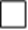 Oświadczam, że (proszę zaznaczyć właściwą odpowiedź):Pełnię funkcję Opiekuna Faktycznego - uczestnika projektu „Niesamodzielni w Miasteczku Krajeńskim”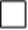 Uzasadnienie potrzeby wsparcia 0-10 punktów………………………………………………………………………………………………………………………………………………………………………………………………………………………………………………………………………………………………………………………………………………………………………………………………………………………………………………………………………………………………………………………………………………………………………………………………………………………………………………………………………………………………………………………………………………………………………………………………………………………………………………………………………………………………………………………………………………………………………………………………………………………………………………………………………………………………………………………………………………………………………………………………………………………………………………………………………………………………………………………………………………………………………………………………………………………………………………………………………………………………………………………………………………………………………………………………………………………………………………………………………………………………………………………………………………………………………………………………………………………………………………………………………………………………………………………………………………………………………………………………………………………………………………………………………………………………………………………………………………………………………………………………………………………………………………………………………………………………………………………………………………………………………………………………………………………………………………………………………………………………………………………………………………………………………………………………………………………………………………………………………………………………………………………………………………………………………………………………………………………………………………………………………………………………………………………………………………………………………………………………RODZAJ WSPARCIA (wybór wielokrotny)RODZAJ WSPARCIA (wybór wielokrotny)RODZAJ WSPARCIA (wybór wielokrotny)Z jakich form wsparcia zamierza Pani/Pan korzystać (proszę zaznaczyć właściwe)Miejsca krótkookresowego pobytu dziennego dla osób potrzebujących wsparcia w codziennym funkcjonowania:- Klub Seniora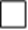 Z jakich form wsparcia zamierza Pani/Pan korzystać (proszę zaznaczyć właściwe)Szkolenie dla opiekunów faktycznych w obszarze:Metody pielęgnacyjne - opieka nad osobą potrzebującą wsparcia w codziennym funkcjonowaniuSposoby aktywizowania podopiecznychMetody pracy z podopiecznym cierpiącym na deficyty pamięci Z jakich form wsparcia zamierza Pani/Pan korzystać (proszę zaznaczyć właściwe)Wymiana doświadczeń – spotkanie grupoweZ jakich form wsparcia zamierza Pani/Pan korzystać (proszę zaznaczyć właściwe)Wsparcie psychologiczne dla opiekunów faktycznych  Z jakich form wsparcia zamierza Pani/Pan korzystać (proszę zaznaczyć właściwe)Spotkania z pracownikiem socjalnym zwiększające dostęp do informacji dla opiekunów faktycznych Z jakich form wsparcia zamierza Pani/Pan korzystać (proszę zaznaczyć właściwe)Wypożyczalnia sprzętu rehabilitacyjnego dla opiekunów faktycznych 